Харавинина Любовь НиколаевнаОЗНАКОМИТЕЛЬНАЯ ПРАКТИКА Учебное пособие по практике 2015 г. Печатается по решению редакционного совета ГПОАУ ЯО Ярославский педагогический колледжРецензенты:Колесова Н.А., заведующий профессиональной  практикой  ГПОАУ ЯО Ярославский педагогический колледж,Кораблева А.А., кандидат педагогических наук, преподаватель ФГБОУ ВПО «Ярославский государственный педагогический университет им. К.Д. Ушинского»Харавинина Л.Н. Ознакомительная практика: учебное пособие по практике для  студентов СПО / под ред. Л.Н. Харавининой. -  Ярославль, 2015. - 68 с.Методические рекомендации включают основные положения  образовательной программы данного вида практики, раскрывающие положения ФГОС СПО специальностей 050146 Преподавание в начальных классах; 050715 Коррекционная педагогика в начальном образовании; а также практические и контрольные задания, рекомендации для обучающихся по выполнению заданий,  диагностический материал  по отдельным темам, связанными с изучением направлений педагогической деятельности учителя начальных классов и анализа разных аспектов образовательного процесса, положения о том, как организовать свой умственный труд, исследовательскую и самостоятельную работу. Пособие рекомендовано студентам педагогического колледжа, преподавателям  и руководителям учебной и производственной практики, а также специалистам различных направлений системы образования.  В данном пособии в п.4 и п.5 включены материалы, подобранные
  Т.А. Соболевой, преподавателя ГПОАУ ЯО Ярославский педагогический колледж.© ГПОАУ ЯО Ярославский педагогический колледж, 2015© Л.Н. Харавинина, к.п.н., 2015ВВЕДЕНИЕУважаемые студенты, Вы начинаете осваивать замечательную педагогическую специальность. Вы избрали  прекрасную профессию, и у кого-то из вас сбудется мечта детства — стать настоящим учителем начальных классов. Вместе с тем, поступая в педагогический колледж, далеко не каждый из вас четко представляет, как можно стать настоящим педагогом, что для этого надо делать, хотя и кажется, что за годы школьной жизни о труде учителя узнали все. Учитель начальных классов – это самая гуманная, творческая и нужная профессия, которая является фундаментом всем остальным профессиям в мире. Специалист этого профиля играет важную роль в формировании личности каждого ученика. Поэтому каждый из нас помнит знаменательный день в своей жизни: когда пошли первый раз в первый класс и подарили первые цветы своей первой учительнице. Это она берет на себя огромную ответственность ввести маленького человека в новый мир - мир знаний. Это ее, самую добрую, самую умную, самую красивую, заслуживающую доверия и уважения, всю свою жизнь вспоминают потом благодарные ученики. Учитель начальных классов – это педагог, воспитатель, психолог, музыкальный руководитель в одном лице. Он проводит уроки по всем предметам, организует развлекательные мероприятия, детский отдых и досуг.Профессия учителя одна из самых уважаемых, почетных и ответственных профессий. Можно сказать, что учитель создает будущее страны, т.к. от его труда во многом зависит разносторонность развития знаний молодого поколения, его убеждения, мировоззрение, нравственные качества. В какой мере вам удастся стать настоящим УЧИТЕЛЕМ, успешно работать с детьми и взрослыми, это зависит не только от качества подготовки, которую вы получите в колледже, но и от собственных усилий, от дальнейшего самообразования и самовоспитания.Вы держите в руках учебное пособие, автор которого исходит из желания помочь будущим учителям в успешном освоении этой благородной профессии. Стать профессионалом не так просто: надо в совершенстве знать свое дело и многое уметь. Наша книга призвана оказать первую педагогическую помощь в начале избранного вами пути. В диалоге с книгой вы можете рассчитывать на помощь в самосовершенствовании своей личности на пути к избранной профессии. Автор искренне желает вам успеха в этом нелегком деле!Профессиональная подготовка студентов предполагает, наряду с вооружением системой специальных и психолого-педагогических знаний, формирование и совершенствование целостной системы педагогических умений и навыков, слияние теоретической и практической подготовки. Эту важную функцию выполняет учебная и педагогическая практика в образовательных учреждениях, которая способствует адаптации студентов к реальным условиям сложной и многообразной школьной жизни и педагогической деятельности, формированию опыта жизнедеятельности в школьном  коллективе, выступает как форма активного творчества, позволяет развивать и совершенствовать будущим педагогам профессионально необходимые педагогические качества и способности. Целью учебной практики (ознакомление с деятельностью учителя начальных классов) является знакомство студентов с особенностями профессиональной деятельности учителя начальных классов, с системой его профессиональных знаний, умений, профессионально-значимых личностных качеств.Задачами учебной (ознакомительной) практики являются:изучить специфику профессиональной педагогической деятельности учителя начальных классов; сформировать умения наблюдать, анализировать и оценивать эффективность образовательной работы с младшими школьниками, вести педагогическую документацию;формировать интерес к исследовательской и экспериментальной работе, умений анализировать передовой педагогический опыт и творчески использовать его в работе; познакомить с педагогической техникой учителя начальных классов; – познакомить с методикой диагностики условий образовательной среды.Учебная (ознакомительная) практика является обязательным видом учебной работы обучающегося, входит в профессиональный модуль ПМ. 01. Преподавание по программам начального общего образования. Учебная (ознакомительная) практика осваивается обучающимся рассредоточено, при параллельном изучении дисциплин «Педагогика», «Психология», МДК.01.01. «Теоретические основы организации обучения в начальных классах». Учебная (ознакомительная) практика проводится на 1(2) курсе  в 1(3) семестре. Практика проводится рассредоточено, без отрыва от аудиторных занятий. В ходе освоения профессионального модуля и при освоении учебной (ознакомительная) практики обучающийся должен:иметь практический опыт:диагностики уровня сформированности  педагогических умений, качеств, способностей учителя;наблюдения, анализа и самоанализа уроков, обсуждения отдельных уроков в диалоге с сокурсниками, руководителем педагогической практики, учителями,разработки предложений по их совершенствованию и коррекции;ведения учебной документации.В соответствии с целями и задачами практики студенты должны овладеть следующими умениями:находить необходимую информацию в сети ИНТЕРНЕТ;работать с методической литературой по заданным темам, составлять библиографию, аннотацию;анализировать посещенные уроки на основе различных схем анализа;проводить самооценку уровня профессиональной компетенции;работать в парах и группах;оформлять документацию по практике.Учебная (ознакомительная)практика организуется в ГПОАУ ЯО ЯрПК, в областной  научной библиотеке им. Некрасова, в базовых школах г. Ярославля.Каждый студент, посещая школу, обязан доброжелательно относиться к учащимся, педагогическому и вспомогательному персоналу школы, проявляя к ним такт, внимание и уважение. Во время практики студент должен стараться проявить инициативу в работе, высокую активность в повышении качества учебно-воспитательного процесса. В конце практики студент составляет отчет о ее прохождении, сдает зачет (реферат) и представляет Portfolio и дневник, в котором отражены выполненные задания практики, делает предложения по усовершенствованию данного вида практики.Задание 1.1 Оформить титульный лист дневника практики по образцу.Задание 1.2 Провести самодиагностику развития компонентов педагогической деятельности.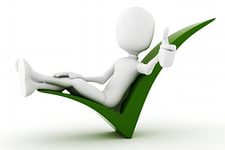 Методический материал для задания 1.1 Разработку и выполнение заданий практики и  заданий самостоятельной работы студенты отражают в дневнике педагогической практики и в Portfolio.Дневник по практике является обязательным документом, содержание которого учитывается при оценке практики. В дневнике практики каждый студент планирует свою работу в школе, отражает наблюдения за педагогической деятельностью учителя и поведением учащихся. Использование записей, сделанных в дневнике, позволяет студентам познакомиться с опытом работы учителей, сравнить его с уровнем своей подготовки и наметить в перспективе свое самосовершенствование. Ведение студентом дневника способствует анализу и осмыслению его педагогической деятельности в школе, является средством формирования профессиональной компетенции студентов в ходе практики. Рис. 1 Образец оформления титульного листа дневникаДневник вы должны заполнять регулярно на протяжении всей практики, именно в тот день, когда проводится занятие, выполняя задание, которое вам поручил руководитель. Все работы, выполняемые студентом, должны быть пронумерованы и разделены по датам. Успешному выполнению программы ознакомительной практики и руководству этим процессом способствуют примерные задания по каждой теме. Задания являются ориентировочными и могут быть скорректированы с учетом конкретных условий организации и проведения практики.Основные критерии оценки практики:- качество выполнения заданий;- уровень и глубина анализа педагогической деятельности;- отношение к деятельности (дисциплинированность, добросовестность, ответственность, инициатива).Методический материал для задания 1.2 У учащихся начальных классов обычно один учитель. Учитель - специалист, осуществляющий учебную и воспитательную работу, в соответствии с образовательными стандартами. Он играет главную роль в преодолении детьми первых и очень трудных в их жизни шагов в школьной жизни.Работа начинается со знакомства с родителями будущих учеников. При этом важно сориентировать родителей на активную помощь школе и своему ребенку, установить с ними доброжелательные и доверительные отношения.Учитель начальных классов осуществляет обучение и воспитание учеников, реализует образовательные программы, проводит определенное количество контрольных работ, обеспечивает уровень подготовки, соответствующий требованиям государственного стандарта. Также ведет всю учебную документацию, заменяет уроки отсутствующих учителей, соблюдает права и свободы обучающихся, согласно Закону «Об образовании в РФ», Конвенции о правах ребенка, систематически повышает свою профессиональную квалификацию, принимает участие в деятельности методических объединений и обеспечивает охрану жизни и здоровья детей в период образовательного процесса.Учитель стремится развить в детях любознательность, привычку преодолевать трудности, формирует потребность в знаниях, прививает навыки общения и поведения в социальной среде.  В начальных классах учащиеся получают не только знания, но и учатся учиться и от того, насколько успешным будет этот процесс, зависят их дальнейшие успехи в школе.Профессиональная обязанность учителя - проведение уроков, в процессе которых он обеспечивает изучение учениками новой информации, повторение и закрепление пройденного ранее, контроль и выставление оценок, а также организует самостоятельную работу. Кроме обучающей педагог выполняет воспитательную и развивающую деятельность. В процессе педагогической работы учитель осуществляет различные виды деятельности: конструктивную, организаторскую, коммуникативную и др.В целях успешного выполнения профессиональной деятельности учитель начальных классов должен обладать педагогическими способностями. Способности - индивидуально-психологические особенности человека, проявляющиеся в деятельности и являющиеся условием успешности ее выполнения.Педагогические способности – индивидуальные, устойчивые свойства личности, обеспечивающие легкое овладение этой деятельностью и достижение в ней высоких результатов (Н.В. Кузьмина).Н.В. Кузьмина  определяет комплекс способностей и умений, необходимых для осуществления разных видов педагогической деятельности.Оцените уровень развития своих педагогических умений и способностей, для чего проставьте в колонке «самооценка» напротив каждого из предложенных педагогических умений от 0 до 3 баллов, где 3- это умение, которое не вызывает у вас сложностей и сформировано на высоком уровне, 2 – это умение, которое вы можете выполнить, но не уверены в успешности, 1- это умение сформировано слабо, вызывает затруднения, 0 – умение совсем не сформировано.  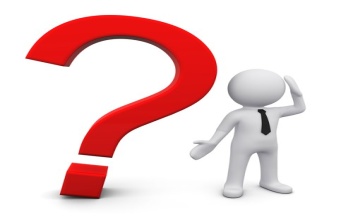                                                                                  Таблица 1Посчитайте средний балл по каждой из описанных педагогических способностей. Обобщите данные в процентном соотношении, оформите графически и сформулируйте выводы. Рис. 2 Пример оформления данных самооценкиОпределите, что у вас сформировано достаточно хорошо, а что требует развития и совершенствования. На вопрос каким должен быть Учитель размышляли многие известные педагоги:Я. Корчак: «любить детей, быть дружелюбным, общительным, открытым, непримиримым к бесчеловечности и лжи»;А.С. Макаренко: «уметь ориентироваться в педагогической ситуации, общительным, педагогически тактичным, с широким кругозором, сочетать уважение к ребенку с требовательностью»;Ю.П. Азаров: «знать внутренний мир ребенка, высокая педагогическая культура, любовь к детям без исключения, заинтересованность в своем предмете и в судьбах детей»;В.Ф. Шаталов: «вера в возможности каждого ученика, любовь к делу, знание своего предмета, умение пробудить в учениках жажду познания»… Придумайте символ профессии учителя
 (или герб), объясните значение 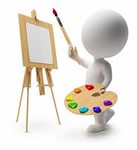 Проект «Памятник-символ Учителю» (Новосибирский городской дом учителя)Рис. 3. Герб профессии учителя«Учитель лишь до тех пор способен на самом деле воспитывать и образовывать, пока сам работает над своим собственным воспитанием и образованием»А.Ф.В. ДистервегЗадание 2.1 Изучить структуру, цели, методы, формы самообразования педагогаЗадание 2.2 Составить план профессионального самообразованияМетодический материал для задания 2.1 Утверждение К.Д. Ушинского о том, что учитель живет до тех пор, пока сам учится, в современных условиях приобретает особое значение.Самообразование - образование, получаемое самостоятельно;  
- специально организованная, самодеятельная, систематическая познавательная деятельность, направленная на достижение определенных личностно и (или) общественно значимых образовательных целей: удовлетворение познавательных интересов, общекультурных и профессиональных запросов и повышения профессиональной квалификации (Г.М. Коджаспирова).Самообразование представляет процесс и результат целенаправленной работы над собой, и этот процесс является непрерывным, т.к. человек в течение жизни постоянно самообразовывается.Самовоспитание - сознательная и целенаправленная деятельность человека по формированию и совершенствованию у себя положительных и устранению отрицательных качеств. Главное условие: наличие истинного знания о себе, правильной самооценки, самоосознания, четко осознанных целей, идеалов, личностных смыслов (Г.М. Коджаспирова).Самообразование и самовоспитание возникают тогда, когда у человека вырабатывается способность анализировать свои поступки, выявлять недостатки развития, ставить перед собой общественно значимые цели и стремиться к их достижению. Самообразование опирается на развитие таких качеств как самостоятельность и активность, способность анализировать ситуации, принимать решения и действовать по собственной инициативе.Содержание самообразования раскрывается через ряд функций:- компенсаторную: реализуется в приобретении профессиональных знаний, умений, в расширении кругозора, усвоении новой информации;- адаптирующую: позволяет преподавателю постоянно приспосаб-ливаться к меняющимся условиям профессиональной деятельности; - развивающую: предполагает формирование способности активно и компетентно участвовать в преобразовании себя, своей педагогической деятельности, непрерывное обогащение творческого потенциала личности. Выделяют следующие факторы самообразования:мотивация (желания, цели, причины, побуждающие к самоизменению);индивидуальные возможности (убежденность, сила воли, черты характера, способности);социальное окружение (требования, примеры для подражания);воспитывающие условия среды (стиль руководства, методи-ческая обеспеченность современной литературой, доступность к ИКТ);собственная активность (систематический труд над собой).Этапы самообразованияРаботу по самообразованию и самовоспитанию необходимо начинать с самоизучения, осознания своих успехов и неудач, с недовольства собой, которое возникает в процессе сравнения своих результатов работы с достижениями других людей, оценки своих поступков, анализа своих психических состояний, переживаний.Самопознание и самооценка - изучение и оценка своих личностных особенностей (интересов, склонностей, характера и т.д.), типологических свойств нервной системы в процессе самонаблюдения и использования методов диагностики. Следующим шагом самовоспитания является формулирование целей, т.е. целеполагание как выбор личностно-значимых целей саморазвития. Чем шире и значимее цель, тем вернее она может стать перспективной в жизни человека.При необходимости программа саморазвития, средства и методы корректируются на основе самоконтроля. Самоконтроль - это осознание и оценка субъектом собственных действий, психических процессов и состояний, результатов продвижения в саморазвитии.После выдвижения целей личностного саморазвития очень важно наметить план действий самовоспитания. Для реализации плана используются специфические методы: самоубеждение, самовнушение, самоприказ, самоободрение, аутогенная тренировка.Пример плана самовоспитания (составил для себя К.Д. Ушинский).«1. Спокойствие совершенное, по крайней мере, внешнее.  2. Прямота в словах и поступках.  3. Обдуманность действий.  4. Решительность.  5. Не говорить о себе без нужды ни одного слова.  6. Не проводить время бессознательно: делать то, что хочешь, а не то, что получится.  7. Каждый вечер добросовестно давать отчет в своих поступках. 8. Не хвастать ни тем, что было, ни тем, что есть, ни тем, что будет…»Основные источники педагогических знаний: методическая литература;журналы по специальности, газетные статьи;методические пособия и рекомендации;нормативные акты и документы (законы, указы, программы);теле- и аудио-, видео-, интернетматериалы, передовой и инновационный опыт (отечественный и зарубежный);общеобразовательная литература. Рис. 4 Структура профессионального развитияПрофессиональная компетентность педагога выражает единство его теоретической и практической готовности к осуществлению педагогической деятельности, готовность к ответственному решению профессиональных задач (В. А. Сластенин).Саморегуляция – это управление, как познавательными процессами, так и личностью: поведением, эмоциями и действиями, в том числе умение бороться с негативными последствиями, такими как нарушение самочувствия, конфликтность, усталость, что проявляется во взаимоотношениях с детьми, коллегами, администрацией. Этого добиваются с помощью аутотренинга, самовнушения, релаксации.Педагогическая рефлексия в деятельности - это процесс последовательных действий от затруднения (сомнения) к его обсуждению с самим собой и к поиску выхода из него.Успешному продвижению по траектории самосовершенство-вания будут способствовать такие формы (мероприятия), какпедагогические разработки открытых уроков и занятий;защита творческих проектов по педагогическим проблемам;участие в научно – практических конференциях разного уровня (колледжных, областных, всероссийских, международных);индивидуальные консультации по интересующим проблемам;углубленная работа с педагогической литературой;написание рефератов, проектов на педагогические темы; участие в городских и областных педагогических олимпиадах; участие в конкурсах педагогического мастерства, педагогических разработок, портфолио достижений.Методический материал для задания 2.2 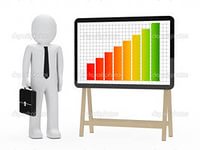 Проанализируйте выводы по самодиагностике
 (см. Тема 1) и предположите, что требует особого внимания для саморазвития.Постарайтесь сформулировать задачи с учетом работы на каждый семестр обучения в колледже.Пример оформления плана саморазвитияУченье без размышления бесполезно, но и размышление без ученья опасно.КонфуцийЗадание 3.1 Изучить особенности ФГОС СПО осваиваемой специальности Задание 3.2 Изучить учебный план своей специальностиМетодический материал для задания 3.1 Зайдите в поисковую систему Интернет и на сайте Министерства образования и науки  РФ найдите стандарт изучаемой специальности, выпишите  понятие ФГОС СПО,  его структуру, результаты освоения специальности (ОК и ПК).Методический материал для задания 3.2 Зайдите в поисковую систему Интернет и на сайте нашего колледжа найдите учебный план изучаемой специальности, выпишите: понятие учебного плана, структуру, составные компоненты профессионального модуля, формы итогового контроля и итоговой аттестации.ФГОС   Учебный план     график    учебного процесса     программа Задание 4.1 Изучить возможности библиотеки колледжа по видовому разнообразию литературы, охватывающей проблемы осваиваемой профессии Задание 4.2 Познакомиться с требованиями к составлению библиографического спискаМетодический материал для задания 4.1Учебно-исследовательская деятельность - это деятельность, главной целью которой является образовательный результат, она направлена на обучение учащихся, развитие у них исследовательского типа мышления. Успех исследовательской деятельности обучающихся в основном обеспечивается правильной работой с разнообразными источниками информации.Используемая в научной работе литература делится на ряд категорий.1. Научно-популярная. К ней относятся книги, статьи и т.п., содержащие очень доступную, но не вполне достоверную информацию. Материалы такого рода помогут лучше узнать изучаемые объект, проблему и определиться с выбором темы исследования, однако в силу того, что их авторы часто оперируют догадками и предположениями, ограничиваться такой литературой не следует.2. Учебная. К ней относятся учебники, пособия, практикумы,  методические рекомендации и др. Они пишутся и издаются для того, чтобы читатель мог получить целостные, системные знания по  тому или иному предмету. Не имея таких знаний, невозможно проводить исследования, поэтому знакомство с учебной литературой должно предшествовать сбору материала для исследовательской работы. Список учебной литературы для юных исследователей не должен ограничиваться   учебниками.3. Справочная. К справочной литературе относятся определители, справочники, энциклопедии, энциклопедические словари и другие издания, позволяющие быстро получить основные сведения по возникшему в ходе работы вопросу. К справочной литературе обычно обращаются для уточнения значения того или иного термина, чтобы понять, уместно ли использовать данное слово применительно к такой-то проблеме или нет. Кроме того, справочная литература содержит ту информацию, которая часто нужна, но при этом трудно запоминаема, например, числовые значения тех или иных показателей. К такой информации относятся и названия видов растений. Конечно, любой эколог и биолог должен стремиться запомнить как можно больше видов и групп, но поскольку возможности памяти ограничены и знания не приходят сразу, то приходится пользоваться определителями.4. Научная. Книги, статьи научного характера пишутся в расчёте на специалистов. Без знакомства с научной литературой по теме исследования трудно выполнить работу на достаточно серьёзном научном уровне. Однако работа с такими публикациями требует знания терминологии и системы основных понятий той области знания, в рамках которой данная литература написана. Поэтому чтению научной литературы должно предшествовать изучение учебной литературы. Сама же работа с литературой осуществляется параллельно с общим ходом исследований и состоит из определённых этапов.Из списка книг по интересующей вас проблеме отберите литературу для выборочного чтения и для изучения.1. Ознакомьтесь с литературой, выборочно изучая материал. Составьте свое мнение по вопросу, интересующему вас. Сравните  различные точки зрения по нему. 2. Выберите литературу, предназначенную для внимательного чтения. Запишите возникшие у вас вопросы по содержанию. Выскажите собственное мнение. 3. Определите главную мысль работы, её цель.Чтение научной литературы: книг, статей, журналов. Просматривая журналы, сборники научных трудов, книги, исследователь целенаправленно отбирает материал по теме своих научных интересов, а также в целях самообразования, расширения собственного научного кругозора.Ретроспективная библиография представляет собой особый  вид, состоящий из внутрикнижных и пристатейных списков литературы, работа с которыми может много дать исследователю. В монографиях библиографические списки обычно помещаются в конце книги. В тематических сборниках списки приводятся после каждого крупного раздела.Интернет. В последние годы все большую помощь исследователям оказывает всемирная компьютерная сеть. Интернет компенсирует нехватку информации, обусловленную географическим положением места жительства, дороговизну поездок в столичные библиотеки, дефицит специальной литературы. Кроме того, Интернет позволяет получить информацию, которая пока нигде не опубликована, или ту, которая недавно была переведена на русский язык и еще не попала в публикации. Интернет позволяет обмениваться информацией и с другими образовательными учреждениями, работающими по данной тематике. Информацию по гуманитарным и социальным наукам можно получить по данным адресам:Как следует читать книгу1. Чтение должно быть основательным и вдумчивым.2. Необходимо анализировать прочитанное, выяснять значение неизвестных терминов и понятий, искать ответы на значимые для вас вопросы.3. Важно делать выписку всего, что может вам пригодиться в вашей научной работе, интересные мысли, факты, цифры, различные точки зрения.4. По прочтении необходимо оценить полученную вами информацию, подойдя к ней критически, а также с позиции значимости для ваших исследований.При чтении рекомендуется использовать различные способы маркировки того или иного материала: закладки с пометками, подчеркивание карандашом, особая знаковая система, например:Как работать с научным журналом, сборником научных статей, тезисами и т.д.1. Беглый просмотр, чтение заголовка. Цель – быстро определить нужный и интересный материал.2. Тщательный просмотр отмеченных статей журналов, сборников. Цель – получить необходимую информацию.3. Заполнить аннотационную карточку. Цель – систематизация имеющейся информации по релевантности.Как работать с книгойУмение работать с книгой зависит от знания и умения извлечь необходимую информацию из каждого элемента до её прочтения.Структурный аппарат книги:Задание: проанализируйте журналы, имеющиеся в библиотеке, раскрывающие проблемы обучения и воспитания детей младшего школьного возраста и оформите обзор не менее 10 журналов в таблице.Анализ библиотечного фондаМетодический материал для задания 4.2 Оформление списка литературы1. Список литературы должен включать библиографические записи на документы, использованные автором при работе над темой.2.  Должен быть размещен в конце основного текста и быть пронумерован.3.   Оформляется в алфавитном порядке. Все библиографические записи располагают по алфавиту фамилий авторов или первых слов заглавий документов. Библиографические записи произведений авторов-однофамильцев располагают в алфавите их инициалов.при совпадении первых слов – по алфавиту вторых и т.д.;при нескольких работах одного автора – по алфавиту заглавий.4. Библиографические записи в списке литературы оформляют согласно ГОСТ. 5. В библиографическом описании не разрешается сокращать фамилии авторов, а также заглавия книг и статей. Сокращаются только названия городов: Москва (М.), Санкт-Петербург (СПб.). Названия остальных городов пишутся без сокращений.Записи рекомендуется оформлять так:Библиографическое описание книг даются в следующем порядке:  автор (фамилия, инициалы);     название, подзаголовок; выходные данные (место издания, издательство и год издания). Коджаспирова, Г. М. Технические средства обучения и методика их использования: учеб. пособие для студ. высш. пед. учеб. заведений / Г. М. Коджаспирова, К. В. Петров. – М. : Издательский центр «Академия», 2001. – 256 с.Статья из газеты или журналаХаравинина, Л.Н. Технология педагогического сопровождения личностно-профессионального развития молодого преподавателя// Ярославский педагогический вестник: Гуманитарные науки: [Текст]: научный журнал. – Ярославль: Изд-во ЯГПУ, 2011. - №4. – С.214-219. Статья из сборникаХаравинина Л.Н., Оценивание сформированности профессиональных компетенций средствами технологии портфолио // [Текст]: материалы международной конференции «Чтения Ушинского» (4-5 марта 2014г.). - Ч.1. – Ярославль: Изд-во ЯГПУ, 2014. – с.102-108Для документов, полученных из баз данных можно предложить следующий порядок следования элементов библиографического описания:Автор. Заглавие // Название источника (журнала, газеты, бюллетеня) с указанием вида источника. [Электронный документ]. Сведения об источнике (том, номер, дата издания, страницы). Название базы данных. (Электронный адрес базы данных). Регистрационный номер в базе данных. Дата обращения.Составить список литературы по выбранной теме для самообразования на основе имеющихся источников (не менее 10 источников)ПЕРЕЧЕНЬ РЕКОМЕНДУЕМЫХ ТЕМ ДЛЯ НАПИСАНИЯ РЕФЕРАТА выбрать из Приложения 2 (можно предложить свою и согласовать с преподавателем).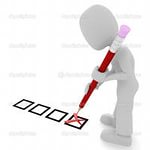 Выберите правильный вариант ответа1) Книги, статьи, содержащие очень доступную, но не вполне достоверную информацию, относятся к ________ литературе.а) учебной,  б) справочной, в) научно-популярной, г) научной2) Учебники, пособия, практикумы,  методические рекомендации относятся к _______________ литературе.а) учебной,  б) справочной, в) научно-популярной, г) научной3) Определители, справочники, энциклопедии, энциклопедические словари и другие издания, позволяющие быстро получить основные сведения по возникшему в ходе работы вопросу, относятся к _________________ литературе.а) учебной,  б) справочной, в) научно-популярной, г) научной4) ______________литература содержит ту информацию, которая часто нужна, но при этом трудно запоминаема.а) учебная,  б) справочная,  в) научно-популярная,  г) научная5) Работа с _______________ литературой требует знания терминологии и системы основных понятий той области знания, в рамках которой данная литература написана.а) учебной,  б) справочной, в) научно-популярной, г) научной6) Укажите правильный порядок работы с литературой:1. Выберите литературу, предназначенную для внимательного чтения. Запишите возникшие у вас вопросы по содержанию. Выскажите собственное мнение. 2. Определите главную мысль работы, её цель.3. Ознакомьтесь с литературой, выборочно изучая материал. Составьте свое мнение по вопросу, интересующему вас. Сравните  различные точки зрения по нему. 7) Отбирать материал по теме своих научных интересов можно ___а) посещая лекции и практические занятияб) просматривая журналы, сборники научных трудов, книгив) просматривая популярные телепередачиСоотнесите этапы работы с научным журналом, сборником статей с целью этого этапа (№№ 8-10):Соотнесите структурный аппарат книги с его содержанием (№№ 11-16):17 Может ли список литературы ограничиваться учебниками?а) да, б) нет, в) не знаю18) Где помещаются библиографические списки в тематических сборниках?а) в конце книги,б) в начале книги,в) после каждого крупного раздела19) Что должно предшествовать чтению научной литературы?а) составление библиографии,б) определение этапов исследования,в) изучение учебной литературы20) Где помещаются библиографические списки в монографиях?а) в конце книги,б) в начале книги,в) после каждого крупного разделаЗадание 5.1 Составить перечень библиотек и\или
         музеев (адрес, направление просветительской работы).Задание 5.2 Посетить Ярославскую областную научную библиотеку им. Н. Некрасова. Ответить на вопросы по материалам экскурсии (домашняя контрольная работа)Методический материал для задания 5.2 Домашняя контрольная работаВыберите правильный вариант ответа:1. Как работает областная научная библиотека?а) ежедневно, кроме пятницы с 10-20 часов, суббота-воскресенье с 10-18, последний день месяца - санитарный;б) ежедневно, кроме субботы с 10-20 часов, воскресенье с 10-18, последний день месяца - санитарный;в) ежедневно, кроме воскресенья с 10-20 часов, суббота-воскресенье с 10-18, первый день месяца – санитарный2. Когда в Ярославле была открыта первая публичная библиотека?а) 1910,                      б) 1902,                          в) 19173. Чье имя носила первая публичная библиотека в Ярославле?а) Н.А. Некрасова,       б) А.С. Пушкина,           в) М.Ю. Лермонтова4. Чье имя носит областная научная библиотека сейчас?а) Н.А. Некрасова,        б) А.С. Пушкина,           в) М.Ю. Лермонтова5. В каком году было построено новое здание библиотеки на ул. Свердлова?а) 1969,                        б) 1967,                         в)  19706. Какие документы нужно, чтобы записаться в библиотеку?а) паспорт, студенческий билет,  б) паспорт, фотографию,  в) паспорт7. Где нужно получить контрольный лист?а)  на вахте,       б) в справочной службе,      в) в секторе регистрации8. Какая новая служба библиотеки помогает читателю свободно чувствовать себя в библиотеке?а) регистрационная,  б) библиографическая, в) справочная9. Какие отделы находятся на первом этаже библиотеки?а)  отдел абонемента, отдел периодики, иностранный отделб) отдел абонемента, справочная служба, иностранный отделв) сектор регистрации, отдел периодики, иностранный отдел10. Что такое book crossing?а) залоговый абонемент,  б) обмен книгами ,  в) свободный книгообмен11. Какой отдел библиотеки предназначен только для выдачи книг на дом?а) межбиблиотечный абонемент,  б) отдел абонемента,в)  отдел периодики12. Какой отдел работает только в режиме читального зала?а) межбиблиотечный абонемент,   б) отдел абонемента,в)  отдел периодики13. В каком отделе находится выставка новых книг?а) иностранный отдел, б) отдел периодики, в) библиографический отдел14. Где находится справочный аппарат пользования библиотекой?а) в библиографическом отделе,  б) в отделе абонемента,в)  в зале каталогов и картотек15. Какой из отделов библиотеки самый старейший?а) отдел гуманитарной литературы,б) фонд редкой книги,в)  отдел краеведения16. Сколько иностранных языков представлено в иностранном отделе?а)  3 языка,     б) около 50 языков,         в)  более 100 языков17. В каком отделе представлены тематические выставки?а) Интернет-класс,   б) отдел гуманитарной литературы,в)  информационно-библиографический отдел18. Кто помогает посетителям библиотеки в зале каталогов?а) библиограф-консультант,   б) дежурный по залу,  в)  консультант19. В каком отделе находятся данные о литературе по всем отраслям знаний?а)  справочном , б) библиографическом, в)  информационно-библиографическом20. Какой из отделов библиотеки сотрудничает с экологическими организациями Ярославской области?а) отдел литературы по искусству,            б) отдел краеведения,в)  патентно-технический отдел.Задание 6.1 Составить памятки с описанием видов работы с текстом. Описать требования к реферату.Задание 6.2  Составить план реферата по выбранной темеМетодический материал для задания 6.1 Конспектирование  относится к числу наиболее важных общеучебных умений.  На него опирается весь учебный процесс, так как и школьникам, и студентам постоянно приходится использовать для подготовки к занятиям  конспектирование лекций учителя или преподавателя,  учебного параграфа  или дополнительной литературы. Конспект нужен для того, чтобы:- научиться перерабатывать любую информацию, придавая ей иной вид, тип, форму;- выделить в письменном или устном тексте  самое необходимое и нужное для решения учебной или научной задачи;-  создать модель проблемы (понятийную или структурную);-  упростить запоминание текста, облегчить овладение специальными терминами;- накопить информацию для более сложной работы в виде доклада, реферата, дипломной работы, диссертации, статьи, книги.  Слово конспект состоит из двух корней, первым из которых является «кон». В русском языке «кон» означает начало, предел, сужение пространства действий. В этом сужении, предельном сокращении, свертывании информации и заключен главный смысл конспекта. Конспект – это вторичное рождение источника, но в ином виде – свернутом, сжатом. Это напоминает  сепарирование  молока, когда  от него  отделяют сливки: конспектируемый источник – молоко, а сам конспект - это сливки. Не зря в словарях нет разночтений. Почти везде конспект определяется как  краткое изложение, краткая запись.Как составлять конспектЧитая изучаемый материал в первый раз, подразделяйте его на основные смысловые части, выделяйте главные мысли, выводы.Если составляется план-конспект, сформулируйте его пункты, подпункты и определите, что из текста следует включить в план-конспект для раскрытия каждого из них.Наиболее существенные положения изучаемого материала (тезисы) последовательно и кратко излагайте своими словами или приводите в виде цитат.В конспект включаются не только основные положения, но и обосновывающие их доводы, конкретные факты и примеры (без подробного их описания).Составляя конспект, можно отдельные слова и целые предложения писать сокращенно, выписывать только ключевые слова, вместо цитирования делать лишь ссылки на страницы конспектируемой работы, применять условные обозначения.Чтобы форма конспекта как можно более наглядно отражала его содержание, располагайте абзацы «ступеньками» (подобно пунктам и подпунктам плана).Аннотация- это краткое изложение содержания статьи, книги, монографии и т. п. В аннотации раскрывается наиболее существенное из всего содержания и разъясняется назначение работы.  Виды и типы аннотаций. Общая аннотация характеризует произведения печати в целом. Аналитическая – характеризует отдельную часть произведения или определенный аспект его содержания. Групповая аннотация представляет собой обобщенную характеристику двух или более произведений, близких по тематике. Цель справочной аннотации - дать краткую информацию (справку) о содержании и специфике произведения печати. Объем - от нескольких слов до нескольких строк, используются в научно-вспомогательных пособиях, библиографических указателях, адресованных специалистам. Рекомендательная аннотация, наряду с краткой информацией о произведении печати, преследует и другие цели: заинтересовывать читателя, показать значение и специфику данной книги или статьи, ее место в ряду других, близких по содержанию и назначению. Они составляются для пособий в целях пропаганды научно-популярных, массово-производственных изданий, а также произведений художественной литературы. План аннотации включает в себя: 1. Библиографическое описание работы. 2. Перечисление основных проблем, затронутых в работе. 3. Выводы автора, его мнение, оценка. 4. Рекомендации какой аудитории полезна данная информация.Действия при написании аннотации могут быть следующими:  1. Разбейте текст на смысловые части. 2. Выделите в каждой части основную мысль, обозначите ее предложением, заимствованным из текста. 3. Сформулируйте основную мысль своими словами. 4. Перечислите основные мысли, проблемы, затронутые автором, его выводы, предложения. 5. Определите значимость работы. Например: И.Унт. Индивидуализация и дифференциация обучения. – М.: Педагогика, 1990. Автор книги в популярной форме рассматривает педагогические и психологические проблемы индивидуализации, различные формы дифференциации обучения. Предлагается оригинальная методика индивидуализированной внутриклассной учебной работы в школе. Особое внимание уделяется углубленному изучению отдельных предметов, массовому использованию рабочих тетрадей для самостоятельной работы учащихся. Содержание будет интересно студентам и педагогам интересующимся вопросами организации обучения.Реферирование — это наиболее сложный, отчасти алгоритмический, отчасти творческий процесс, в основе которого лежит умение выделить главную информацию из текста первоисточника.Реферат   – краткое изложение в письменном виде или в форме публичного доклада содержания научного труда или трудов, обзор литературы по теме, строится в основном на языке оригинала, поскольку в него включаются фрагменты из первоисточника. Это обобщения и формулировки, которые исполнитель находит в первичном документе и переносит в реферат (цитирует).Качество работы учащегося определяется не только актуальностью рассматриваемой проблемы, теоретическим и практическим значением полученных результатов, но и логикой изложения материала, грамотностью сформулированных положений и, конечно, структурой (композицией).Структура научно-исследовательской работы:Титульный лист.Оглавление (содержание).Введение.Основная часть.Заключение.Библиография (Список литература).Приложения.Работа начинается с титульного листа. На титульном листе по центру верхнего поля указывается название образовательной организации (полностью),  предмет, по которому выполняется работа. В верхней части среднего поля по центру записывается название работы без кавычек. В верхней части нижнего поля справа указывается фамилия, имя, отчество обучающегося, группа; ниже фамилия, имя, отчество, должность руководителя. По центру нижнего поля титульного листа записывается город, затем год выполнения работы без кавычекОбъем работы составляет 12 – 15 страниц печатного текста.Титульный лист является первой страницей работы, он не нумеруется.Оглавление печатается словом «ОГЛАВЛЕНИЕ», ниже текст оглавления, в котором в виде наглядной схемы перечисляются все заголовки работы с указанием страниц и в определенной соподчиненности, ступенчато: заголовки одинаковых ступеней располагаются друг под другом (названия глав, названия параграфов) и выполняются одинаковым шрифтом. Заголовки более мелких разделов и подразделов смещаются вправо на несколько знаков. Знак § не ставится, каждая рубрика имеет свой номер и номер той, которой она подчинена. Слова в заголовках не переносятся, точка в конце заголовка не ставится – делается отточие от последнего слова и до указанного номера страницы, с которой начинается эта рубрика.Далее располагается введение (1 – 2 страницы) по середине слово «ВВЕДЕНИЕ». Во введении обосновывается актуальность темы исследования, обозначается проблема, формулируются цель и задачи исследования, указываются использованные методы исследования, отмечается теоретическая и\или практическая значимость полученных результатов.Основные компоненты научного исследования. 1. Тема исследования — это лаконичное и четкое ограничение аспектов исследуемой области. Тема должна быть актуальной, т.е. ее разработка определяется объективными требованиями времени, а изучаемый вопрос не должен иметь уже разработанного ответа в науке. Актуальность обуславливается необходимостью дополнить теорию по изучаемому явлению,  статистикой исследования общества и практики,  новыми требованиями, отраженными в  нормативных документах. 2. Проблема исследования — вопрос, на который надо ответить; формулировка того, что неизвестно в изучаемом явлении.  «Какие приемы помогут обучить …, скорректировать особенности..   Каковы педагогические условия ».3. Цель исследования — замысел исследования; научный результат, который должен быть получен в итоге исследования. Начинаем с существительного: (выявление, изучение, теоретический анализ, разработка, обоснование   )4. Задачи исследования — предполагаемый локализованный результат исследования (изучить, определить, выявить, обобщить, проверить в опытной работе (апробировать) и т.п.), это те действия, которые необходимо выполнить для достижения поставленной цели. Последовательность решения задач исследования определяет его структуру, т.е. каждая задача должна найти свое решение в одном из параграфов работы. Одна из задач может быть связана с характеристикой предмета исследования, с выявлением сущности проблемы, теоретическим обоснованием путей ее решения. 5. Могут быть использованы методы теоретического анализа литературы, сравнение понятий, научных точек зрения.6. Значимость может быть теоретической (если обобщены теоретические идеи по проблеме) и\или практическая (если предложены идеи применения материала в педагогическом процессе).После введения располагается  основная часть (состоит из 1-2 глав и пунктов, которые раскрывают отдельную проблему или одну из её сторон и логически являются продолжением друг друга). Содержание основного текста работы должно полностью раскрывать тему исследования. Название главы по своему смысловому содержанию должно соответствовать смысловому содержанию входящих в нее параграфов, их не может быть ни меньше, ни больше, чем заявлено в формулировке названия главы (как правило, глава включает 2 – 3 параграфа). В содержании каждого параграфа находит отражение решение той или иной задачи, поставленной в исследовании. Логические переходы осуществляются и между главами.Полученные результаты исследования могут быть представлены в виде таблиц, графиков, схем.В заключении последовательно излагаются сформулированные в ходе анализа научной литературы теоретические положения (выводы) и достигнутые практические результаты, которые должны являться содержательным ответом на поставленные в исследовании задачи и подтверждать основные положения гипотезы. Только в этом случае можно с уверенностью сказать, что цель работы достигнута.В тексте заключения целесообразно использовать, например, такие утвердительные формулировки: «В ходе исследования было выявлено», «были сформулированы», «были сделаны», «были выработаны практические рекомендации для…» и т. п.В заключении важно указать возможность прикладного использования полученных в работе результатов, отметить возможные перспективы дальнейшего углубления темы.После заключения помещается список использованной литературы. Источники записываются под номерами в алфавитном порядке с полным указанием библиографического описания. Каждый источник должен найти свое подтверждение об использовании в содержании реферата в виде ссылок, которые записываются в квадратных скобках: [4].Вспомогательные материалы, которые могут загромождать текст основной части, помещают в приложения. Это могут быть тексты анкет, примеры практического применения материала в виде конспектов или сборников игр, таблицы и рисунки.Каждое приложение начинается с нового листа. В правом верхнем углу записывается слово «ПРИЛОЖЕНИЕ» и ставится его номер (без знака №), если приложение не одно или буква.На приложения должны быть ссылки в основном тексте работы, например: «(см. Приложение 1)».Критерии оценки реферата: соответствие теме; глубина проработки материала; правильность и полнота использования источников; владение терминологией и культурой речи; оформление реферата. Рефераты могут быть представлены на теоретических занятиях в виде выступлений.Эссе (с французского еssai — «попытка, проба, очерк») — прозаическое сочинение небольшого объема и свободной композиции, выражающее индивидуальные впечатления и соображения по конкретному поводу или вопросу и заведомо не претендующее на исчерпывающий ответ. Эссе — это размышление над какой-нибудь проблемой. Поэтому в эссе допускается полемика с другими авторами (их точкой зрения). Цитировать других авторов можно, но умеренно и к случаю. Эссе — это абсолютно самостоятельная работа, написанная собственным стилем и языком, поэтому, чем меньше цитат, тем лучше. характерно использование многочисленных средств художественной выразительности.Рецензия - это оценочный критический анализ работы (книги, статьи, рефераты, курсовой, дипломной работы и т.п.). В рецензии главным является краткое объективное воспроизведение взглядов автора работы и развернутое научно-обоснованное отношение рецензента к основным идеям автора, их интерпретация в соответствии с взглядами и убеждениями рецензента. Структура рецензии может быть различной. В одном случае рецензент, последовательно изложив позиции автора, дает общую оценку работы в целом. В другом, излагая идеи автора, высказывает свое отношение, дает критическую оценку. Действия при написании рецензии:     1. Определите актуальность работы.     2. Определите степень новизны, поднятых в роботе проблем.     3. Выделите моменты, которые вызывают критическое отношение.     4. Сформулируйте вопросы, недостаточно раскрытые в работе.     5. Укажите на недостатки, недочеты, допущенные в работе.     6. Определите практическое значение работы. Методический материал для задания 6.2 В соответствии с выбранной темой реферата,  составьте его план, определите аппарат исследования (актуальность, цель, задачи), изложив его во введении, определите список литературы (источников), которые вы будите использовать. Соблюдайте требования к оформлению реферата, ссылок и списка используемой литературы.Задание 7.1 Просмотреть видеофрагменты занятий, законспектировать занятие по форме технологической картыЗадание 7.2 Сформулировать цели и задачи педагогической деятельности в данных фрагментахМетодический материал для задания 7.1 Образец технологической карты урокаТема урока _____________________________________Класс _________Методический материал для задания 7.2 В педагогике целеполагание - это процесс выявления целей и задач субъектов деятельности (учителя и ученика), их предъявления друг другу, согласования и достижения. Оно должно быть субъектным и соответствовать планируемому результату.Цель - это то, к чему стремятся, что надо осуществить. Цель урока – это его результаты, достичь которых мы планируем, используя дидактические, методические приемы.Цели должны быть: Диагностируемые ( имеются средства и возможности проверить, достигнута ли цель), Конкретные., Понятные, Осознанные, Описывающие желаемый результат, Реальные, Побудительные (побуждать к действию), точные,  не расплывчатые формулировки.  Обучающие задачи урока включают в себя овладение учащимися системой знаний, практическими умениями и навыками в ходе выполнения задания, через метод обучения.  Рекомендуется использовать  глаголы: «научиться», «сформировать умение», «закрепить знание о», «знать определение»,  «систематизировать», « расширить представления о»...Воспитывающие задачи способствуют: воспитанию положительного отношения к знаниям, к процессу учения; формированию идей, взглядов, убеждений, качеств личности, оценки, самооценки и самостоятельности; приобретению опыта адекватного поведения в любом обществе. Могут быть следующие формулировки: вызвать интерес, пробудить любознательность, интерес к самостоятельному решению задач, формировать активность, патриотизм,  уважение к мнению товарищей.Развивающие задачи содействуют: совершенствованию познавательных процессов; развитию эмоциональной сферы, монологической речи учащихся, универсальные учебные действия (УУД). Например: учить сравнивать, учить выделять главное, развивать глазомер, мелкую моторику рук, образное мышление, творческое воображение…Виды универсальных учебных действий (УУД).1. Познавательные (общеучебные, логические, знаково-символические)2. Регулятивные (целеполагания, планирования, прогнозирования, контроль, коррекция, саморегуляция и оценка действий)3. Коммуникативные (обеспечивают социальную компетентность, умение слушать, вступать в диалог, излагать мысли)  Задание 8.1  Составить картотеку игр на перемене, физкультминуток, игр малой подвижности и игр в залеЗадание 8.2 Поупражняться в проведении малых форм внеучебной деятельности Методический материал для задания 8.1 Требования к оформлению картотеки1. Каждая форма (игра, физкультминутка) оформляется на отдельной карточке. 2. Карточка должна размером А5 или А6, иметь поля не менее 1 см. 3. На карточке записывается название игры, цель, и правила или инструкция, которая объясняется детям.Составьте по 5-8 карточек каждого видаПример оформления карточки игры с заломПример оформления карточки физкультминутокПример оформления карточки игры малой подвижностиМетодический материал для задания 8.2 Проведение игры следует строить, опираясь на следующие шаги: 1) привлечь внимание аудитории, заинтересовать игрой,2) объяснить правила, проверить готовность необходимого инвентаря,3) разобрать пример, если находятся непонятливые игроки,4) активно участвовать в совместной игровой деятельности,5) оценить результативность игры и игроков (похвалите!).PS. Чем лучше Вы сами знаете игру, не стесняясь и не читая текст как впервые, тем интереснее публике будет с Вами.Задание 9.1 Провести подготовленные физкультминутки и игры с группой, проявить свои организаторские способности.Задание 9.2 Просмотреть видеофрагменты занятий, законспектировать  занятие по форме. Проанализировать какие средства педагогической деятельности помогают педагогу добиваться целей педагогического процессаМетодический материал для задания 9.2 Оценка работы учителя проводится на основе методики оценки работы учителя (МОРУ). В ходе посещения, наблюдения и анализа урока сделайте вывод об уровне проявления учителем педагогической компетенции на уроке, опираясь на данную схему.Цель анализа: выявление индивидуального уровня проявления (демонстрации) учителем на уроке педагогических способностей (компетентности). По результатам наблюдения и оценки, обобщите данные и сделайте вывод.Карта наблюдения и оценки педагогического мастерстваЗадание 10.1 Изучить систему организации образовательной среды школыЗадание 10.2 На основе анализа сайта школы или личной беседы с заместителем директора составить схему воспитательной системы школыМетодический материал для задания 10.1 Воспитательная система - это упорядоченная целостная совокупность компонентов, взаимодействие и интеграция которых обуславливает наличие у образовательного учреждения или его структурного подразделения способности целенаправленно и эффективно содействовать развитию личности учащихся. Воспитательная система школы имеет определенную структуру: цели (совокупность идей); субъекты деятельности, её организующие, в ней участвующие;  виды деятельности и общения (учебная, внеучебная: игровая, спортивно-оздоровительная, художественно-творческая, трудовая), отношения субъектов системы; предметно-развивающая среда системы, освоенная субъектами; управление, обеспечивающее интеграцию компонентов в целостную систему и развитие этой системы. Создание воспитательной системы - не самоцель. Она создается в целях оптимизации условий развития и самореализации личности как воспитанника, так и педагога, а также их социально- психологической защищенности. Опишите при анализе Образ выпускника, как он представлен. Педагогический состав (уровень достижений).Психологический климат. Самочувствие детей, педагогов в школе. Благодаря чему этого добились.Традиционные мероприятия школы (что отличительного).Авторитет школы (отношение к школе).  Материально-техническое оснащение (современность).Задание 11.1 Посетить и наблюдать внеурочное занятие, законспектировать  занятие по форме конспектаЗадание 11.2 Составить анализ эффективности используемых педагогических средствМетодический материал для задания 11.1 Средство – это то, что субъект деятельности использует для достижения поставленной цели. Педагогические средства используются как в процессе обучения, так и в процессе воспитания.Средства обучения – это объекты, созданные человеком, а также предметы естественной природы, используемые в процессе обучения в качестве носителей учебной информации и инструмента деятельности педагога и обучающихся для достижения поставленных целей обучения, воспитания и развития.Все средства обучения подразделяют на несколько видов:– печатные (учебники и учебные пособия, книги для чтения, хрестоматии, рабочие тетради, атласы, раздаточный материал и т. д.);– электронные образовательные ресурсы (мультимедийные учебники, сетевые образовательные ресурсы, мультимедийные универсальные энциклопедии и т. п.);– аудиовизуальные (слайды, слайд-фильмы, видеофильмы образовательные, учебные кинофильмы, учебные фильмы на цифровых носителях – Video-CD, DVD, Blue-Ray, HDVD и т. п.);– наглядные плоскостные (плакаты, карты настенные, иллюстрации настенные, магнитные доски);– демонстрационные (гербарии, муляжи, макеты, стенды, модели в разрезе, модели демонстрационные);– учебные приборы (компас, барометр, колбы, и т. д.);– тренажеры и спортивное оборудование (автотренажеры, гимнастическое оборудование, спортивные снаряды, мячи и т. п.);– технические средства обучения (проектор, интерактивная доска, компьютер и т. д.);Средства воспитания имеют чаще нематериальный, а духовный характер. В воспитании используется фактически весь предметный мир, окружающий воспитанника, но все эти предметы не являются средствами воспитания, они включаются в воспитательный процесс лишь как элементы среды обитания, которые осваиваются и преобразуются в деятельности.  Средствами воспитания являются различные виды деятельности воспитанников - общение, игры, участие в труде, усвоение знаний о хорошем и плохом. Важным средством воспитания является речь педагога, слова и образы, примеры для подражания,  а также личность самого педагога как главный пример постоянного воздействия на обучающихся, его мнения, жизненная позиция, убеждения, и т.п.Задание 12.1  Зафиксировать наблюдение урока, оформить по  требованиям технологической карты.Задание 12.2  Составить анализ эффективности урокаМетодический материал для задания 12.1 Анализ привносит научную составляющую в деятельность учителя, поскольку является основным методом познания чего-либо.Анализ - логический прием познания, представляющий собою мысленное разложение предмета (явления, процесса) на части, элементы или признака, их сопоставление и последовательное изучение с целью выявления существенных, т.е. Необходимых  и  определенных  качеств и свойств.Психолого-педагогической теорией разработаны многочисленные схемы анализа урока, построенные на разных основаниях.Структурный (поэтапный) анализ урокаПроводится с целью оценки отдельных структурных элементов урока (цель урока, изучение нового материала, закрепление, повторение и т.д.) Примерный план:Общие положения урокаКласс, его возрастные особенности.Тип, структура урока, его место в системе уроков по теме.Тема, цели урока, решение дидактических задач (обучающие, развивающие, воспитательные) на отдельных этапах.Виды УУД, формируемые на уроке как планируемые результаты образования. Вариативная программа по которой работает класс.I.Организационный моментРаспределение времени. Настрой детей. Проверка психологической и фактической готовности к уроку.II. Содержание и методика повторения учебного материала1. Полнота и глубина проверки знаний. 2. Методика повторения, дифференциация заданий.3. Охват учащихся проверкой, занятость класса во время опроса.4. Объективность оценки, ее аргументация.III. Работа над новым учебным материалом1. Соблюдение требований образовательной программы.2. Соответствие материала образовательным, развивающим и воспитательным задачам урока. 3. Реализация дидактических принципов (научности, наглядности, связи теории с практикой, прочности, систематичности, активности).4. Активизация познавательной деятельности учащихся.5. Оснащенность урока наглядными пособиями, ТСО, ИКТ, раздаточным материалом. Целесообразность их применения.6. Обоснованность применяемых методов.7. Методика контроля в процессе изложения нового материала.IV. Закрепление нового материала.1. Отбор материала для формирования умений.2.Самостоятельная работа при закреплении.3. Обоснованность применяемых методов.4.Обратная связь. Оценка ответов учащихся. 5. Сочетание фронтальной и индивидуальной форм работы с учащимися. 6. Использование приемов самоконтроля.7. Развитие коммуникативных и регулятивных УУД.V. Задание на дом.1. Объем материала для самостоятельного изучение, его связь с изучаемым материалом на уроке, посильность.2. Наличие и характер инструктажа.3. Дифференцированность заданий. Творческий характер.VI. Результативность урока.На что обращается внимание при подведении итогов урока.Степень достижения планируемых целей урока. Качество знаний, умений, навыков учащихся.Использование  приемов рефлексии и безотметочного оценивания.Эмоциональная удовлетворенность результатами урока учителя и учеников.Приемы рефлексии (символические, цветопись, самоанализ продвижения в изучаемом предмете).Задание 13.1 Изучить требования к устному выступлению с докладомЗадание 13.2 Подготовить защитное слово  по теме своего рефератаМетодический материал для задания 13.1 При подготовке студент готовит полный текст доклада. При этом можно руководствоваться следующими правилами:1. Пишите полный текст для недостаточно хорошо усвоенного материала, это способствует углубленному освоению темы.2. Написанный текст дайте прочитать коллегам. Учтите их советы и замечания.3. Приближайте текст к разговорной речи. Используйте несложные обороты, короткие предложения, постановку вопросов и ответы на них.4. Путем корректирования текста добивайтесь соответствия выступления интересам различных категорий слушателей.5. К написанию текста приступайте после составления окончательного плана.6. Начинайте писать текст с введения. Потом переходите к основным и второстепенным выводам по решению задач и далее к и заключению.Во время своего доклада: 1. Стремитесь к свободному чтению, без постоянного заглядывания в текст.2. Сохраняйте визуальный контакт со слушателями. Улавливайте отношение к себе и к тому, что говорите.3. Не начинайте доклад с изложения его плана, если известно, что оно не записывается слушателями.4. Соблюдайте регламент выступления (6-7мин.)Обобщенная композиция речи оратораI. Вступление. Задачи:1. Вызвать интерес к теме разговора, показав ее полезность для собеседников-слушателей.2. Установить психологический контакт со слушателями, создав эффект единомыслия.3. Мотивировать их активное восприятие речи риторическими и наводящими вопросами.II. Основная часть. Задачи:1. Раскрыть суть проблемы (идеи, подхода, решения, предложений, инициативы).2. Аргументировать свое видение проблемы.3. Побудить собеседников к обсуждению проблемы (если в этом есть необходимость и имеется достаточно времени).4. Поддерживать интерес и внимание у собеседников.5. Не давайте аудитории  отвлечься от содержания речи.6. Вызвать удовлетворение у слушателей содержанием и стилем речи, манерой поведения.III. Заключение. Задачи:1. Подвести итог сказанному (Что для нас важно в этой проблеме?).2. Сформулировать свои предложения (решение).3. Призвать к обсуждению предложения или к непосредственным конкретным действиям, если решение принято.4. Ответить на вопросы аудитории.Методический материал для задания 13.2 Писать текст выступления следует короткими фразами, использовать простые слова, избегать причастных и деепричастных оборотов, факты излагать последовательно и логично.Рис. 5 Структура докладаЗадание 14.1 Разработать критерии оценки оформления и защиты рефератаЗадание 14.2 Выступить с докладом по теме реферата перед группойФорма: учебная конференция (по секциям).Методический материал для задания 14.1 При проверке реферата оцениваются:Знания фактического материала, усвоение общих представлений, понятий, идей. Характеристика реализации цели и задач исследования (актуальность проблем, правильность формулирования цели, задач исследования, правильность выбора методов решения задач и реализации цели; соответствие выводов решаемым задачам, поставленной цели, убедительность выводов). Степень обоснованности аргументов и обобщений (полнота, глубина, всесторонность раскрытия темы, логичность и последовательность изложения материала, корректность аргументации и системы доказательств, характер и достоверность примеров, иллюстративного материала, широта кругозора автора, наличие знаний интегрированного характера, способность к обобщению). Качество и ценность полученных результатов (степень завершенности реферативного исследования, спорность или однозначность выводов). Использование литературных источников (их современность, достаточное количество). Культура письменного изложения материала (научность, грамотность, логика, соответствие теме и цели). Культура оформления материалов работы (соблюдение требований к шрифту, полям, интервалам, отступам в абзацах, заголовкам, ссылкам и сноскам, списку литературы и т.п.). Выбранные критерии обсудить в группе и оформить в таблицеМетодический материал для задания 14.2 Советы студенту при защите реферата: На всю защиту реферата отводится не более 15 минут. При защите постарайтесь соблюсти приведенные ниже рекомендации. Вы должны вспомнить материал максимально подробно, и выделить главное, что наиболее важно для понимания материала в целом, иначе Вы сможете проговорить все 15 минут и не раскрыть существа вопроса. Особенно строго следует отбирать примеры и иллюстрации. Вступление должно быть очень кратким. Строго следите за точностью своих выражений и правильностью употребления терминов. Не пытайтесь рассказать побольше за счет ускорения темпа, но и не мямлите. Не демонстрируйте излишнего волнения и не напрашивайтесь на сочувствие. Будьте внимательны ко всем вопросам преподавателя, не бойтесь дополнительных вопросов – чаще всего преподаватель использует их как один из способов помочь Вам или сэкономить время. Прежде чем отвечать на дополнительный вопрос, необходимо сначала правильно его понять, можно переспросить, уточнить: правильно ли Вы поняли поставленный вопрос. Будьте доброжелательны и тактичны.  Задание 15.1 На основе разработанных критериев оценить качество защиты реферата студентов группыЗадание 15.2 Написать рецензию на реферат Методический материал для задания 15.1 (обратитесь к теме №6)Изучив требования, предъявляемые к учебному реферату, студент N. составил тезисы. Какие из данных тезисов верны «+», а какие нет «-»:Реферат - письменная работа объемом 10-18 печатных страниц, выполняемая студентом в течение длительного срока (от одной недели до месяца).Тему реферата не надо согласовывать с преподавателем.Реферат кратко и точно излагает  сущность какого-либо вопроса на основе одной или нескольких книг, монографий или других первоисточников и должен содержать основные фактические сведения и выводы по рассматриваемому вопросу.Развернутые аргументы, рассуждения, сравнения  излагаются в реферате не столько в развитии, сколько в форме констатации или описания.Структура реферата: титульный лист, оглавление, введение, основная часть, заключение, библиография.В структуру реферата не входят приложения.Устное сообщение по теме реферата не обязательно.Тема реферата должна содержать в себе проблему, скрытый вопрос.Грамотно сформулированная тема фиксирует проблему изучения.Работу с источниками надо начинать с изучающего чтения.Если текст имеет отношение к теме, то необходимо выделить главное в тексте; обозначить основные аргумента; сделать выводы.Подготовительный этап работы завершается созданием конспектов, фиксирующих основные тезисы и аргументы.Текст реферата должен раскрывать тему, обладать связностью и цельностью. Введение обязательно должно содержать обзор источников, экспериментальных данных, уточнение исходных понятий и терминов, сведения о методах исследования.Во введении формулируются цель и задачи реферата.Объем введения 1-2 страницы.Компиляция - некритическое заимствование материала из чужих трудов.Основная часть излагается в форме монолога. В заключении излагаются полученные результаты, представляющие собой ответ на главный вопрос исследования.Реферат любого уровня сложности обязательно сопровождается списком используемой литературы.Для написания реферата используется научный стиль речи.Название каждой главы начинается с новой страницы, объем главы может быть меньше 5 страниц. Сносок может быть меньше, чем источников литературы. В тексте должны отсутствовать сокращения, кроме общепринятых, общепринятые или необходимые сокращения при первоначальном употреблении должны быть расшифрованы. При составлении списка использованной литературы указываются все реквизиты книги: фамилия и инициалы автора, название книги, место издания, название издательства и количество страниц.Методический материал для задания 15.2 Вспомните, что понимают под рецензированием (см. Тема 6). Напишите рецензию на реферат одногруппника объемом не более 1 стр. текста. Начните с общих сведений (Рецензия на реферат  по теме « ???», студента ___. В конце поставьте оценку и подпись).  Задание 16.1 Написать отчет по результатам прохождения практикиЗадание 16.2 Заполнить аттестационный лист по практикеМетодический материал для задания 16.1 Вопросы к отчету  студента-практиканта по результатам практики:1.Что нового вы узнали о своей будущей профессии?2.Что изменилось в современной школе по сравнению с тем временем, когда учились вы?3. В чем трудности современной школы?4. Какие альтернативные учебные программы применяют учителя в базовой школе?5. Изменилось ли первоначальное представление об избранной специальности? Почему?6. Что для вас самое главное в вашей будущей профессии?7.Чему вы хотели научить своих будущих учеников?8. Чему научились вы в период данной практики?9. Ваши предложения по совершенствованию данного вида практики.Методический материал для задания 16.2 Виды и качество выполнения работУЧЕБНО-МЕТОДИЧЕСКОЕ И ИНФОРМАЦИОННОЕ ОБЕСПЕЧЕНИЕ УЧЕБНОЙ ПРАКТИКИПеречень рекомендуемых учебных изданий, Интернет-ресурсов, дополнительной литературыФедеральный закон РФ от 29 декабря 2012 г., № 273_ФЗ «Об образовании в РФ» [Электронный ресурс]. – www.consultant.ruФедеральный государственный стандарт среднего профессионального образования по специальности (050146, или 050715) [Электронный ресурс].  http://минобрнауки.рф/Федеральный государственный образовательный стандарт начального общего образования от 22.12.2009, № 177856 [Электронный ресурс]. – standart.edu.ruГОСТ 7.60-2003 «СИБИД. Издания. Основные виды. Термины и определения»  [Электронный ресурс]. http://ohranatruda.ru/ot_biblio/normativ/data_normativ/42/42116/Глоссарий по ФГОС  http://avkrasn.ru/article-1011.htmlИгры на переменах для школьников 1-3 классов [Электронный ресурс]. http://www.hllab.dp.ua/Store/games/ScoolGames.htmКоджаспирова Г.М., Коджаспиров А.Ю. Словарь по педагогике - М.: ИКЦ «МарТ»;  2005. — 448 с. Оформление библиографического списка и библиографических ссылок [Электронный ресурс] http://www.lib.asu.ru/slasu/arhiv/doc/oform.pdfПравила оформления реферата по госту [Электронный ресурс]. http://www.помощь-учителю.рф/publ/shkola/roditeljam _uchenikam_i_uchiteljam/pravila_oformlenija_referata_po_gostu/15-1-0-12Профессия - учитель: Учеб пособие для профильной и профессиональной ориентации и профильного обучения школьников/ А.С. Роботова, И.Г. Шапошникова, В.А.Родионова и др.; Под ред. А.С. Роботовой. – М.: Академия, 2005. – 368 с. Сайт Ярославского педагогического колледжа [Электронный ресурс]. http://yar-pk.edu.yar.ruСтатьи журнала Начальная школа [Электронный ресурс]. http://n-shkola.ruСтатьи журнала Начальная школа плюс до и после [Электронный ресурс]. http://w.school2100.ru/izdaniya/magazine/archiveХаравинина Л.Н. Основы педагогического мастерства: учебное пособие. – Ярославль, ЯрПК. – 2008. -100с.ПРИЛОЖЕНИЕ 1Примеры игрРЫБАЛКАЛевая рука ведущего изображает море (держится на уровне груди, согнутая в локте), правая рука - рыбку, которая, плавая в море, периодически выпрыгивает, а зал "ловит" ее хлопками - хлопок, как только "рыбка" появилась над поверхностью моря. Темп зависит от частоты появления "рыбки". Когда "рыбка" плавает "под водой" (ниже уровня руки), зал молчит. Как только она показывается на поверхности воды (выше уровня руки) или выпрыгивает "из воды", зал хлопает. Если "рыбка" задержалась в воздухе, то раздаются аплодисменты.ИППОДРОМВедущий: "Представим, что мы все на ипподроме. Вы будете левой трибуной (левая половина), а вы - правой (правая половина). Ну-ка, проверим, как вы умеете свистеть. Хорошо! Ваша задача - изображать бег лошадей в соответствии с моей командой".Каждому слову соответствуют свои движения:Лошадей выводят на старт (цок-цок-цок). Приготовились! На старт! Внимание! Марш! Лошади побежали! (топают ногами). Зашумели болельщики левой трибуны (свистит левая половина зала).А теперь правой трибуны (свистит правая половина зала). Барьер! (хлопок руками). Лошади бегут быстрее! (топают ногами сильнее). Еще барьер! (хлопок руками). Лошади бегут по мостовой (топают ногами). Барьер! (хлопок руками). Бегут дальше (топают ногами). По щебенке, по мостовой. Затяжной барьер! (несколько быстрых хлопков руками). Вот уже виден финиш! Зашумела правая трибуна, левая, теперь обе засвистели! Финиш!МЫ СТАРАЛИСЬ, МЫ УЧИЛИСЬМы старались, мы училисьИ немного утомились.Сделать мы теперь должныУпражненье для спины.(Вращение корпусом вправо и влево.)Мы работаем руками.Мы летим под облаками.Руки вниз и руки вверх.Кто летит быстрее всех'?(Дети имитируют движения крыльев.)Чтобы ноги не болели.Раз - присели, два - присели.Три. Четыре. Пять и шесть.Семь и восемь. Девять, десять.(Приседания.)Рядом с партою идем,(Ходьба на месте.)И садимся мы потом.(Дети садятся за парты.)ЗОЛОТЫЕ ВОРОТАПравила игрыВ игре «Золотые ворота» двое игроков встают друг напротив друга и, взявшись за руки, поднимают руки вверх. Получаются «ворота». Остальные дети встают друг за другом и кладут руки на плечи идущему впереди либо просто берутся за руки. Получившаяся цепочка должна пройти под воротами. «Ворота» произносят:Золотые воротаПропускают не всегда!Первый раз прощается,Второй запрещается,А на третий разНе пропустим вас!После этих слов «ворота» резко опускают руки, и те дети, которые оказались пойманными, тоже становятся «воротами». Постепенно количество «ворот» увеличивается, а цепочка уменьшается. Игра заканчивается, когда все дети становятся «воротами».ПРИЛОЖЕНИЕ 2ПЕРЕЧЕНЬ РЕКОМЕНДУЕМЫХ ТЕМ ДЛЯ НАПИСАНИЯ РЕФЕРАТААдаптация младшего школьника к условиям начального общего образованияАксиологический подход воспитания Жизненные цели и ценности современного школьника.Воспитание здорового образа жизни у современных школьников.Воспитательная работа классного руководителя по формированию толерантности у младших школьников.Воспитательное влияние коллектива на становление и развитие личности ребенка.Воспитательные возможности игры в педагогическом процессе.Гендерное воспитание младших школьников.Групповые формы взаимодействия классного руководителя с родителями учеников.Детские объединения в системе внеурочной деятельности школы.Духовно-нравственное воспитание младших школьников.Здоровьесберегающие технологии в педагогическом процессе.ИКТ в педагогическом процессе.Индивидуализация и дифференциация образовательного процесса.Индивидуальное сопровождение развития младшего школьника с психогенным типом ЗПР. Классификация современных образовательных технологий.Контроль и оценка учебных достижений младшего школьникаКультурологический подход в воспитании.Мотивация обучения младших школьников.Нравственное воспитание младших школьников.Воспитание  самостоятельности и ответственности у учащихся.Особенности детей с трудностями в обучении.Особенности организации образовательного процесса в начальной школе в соответствии с требованиями ФГОС.Особенности организации форм внеурочной деятельности согласно ФГОС начального общего образования.Особенности реализации индивидуального подхода в деятельности классного руководителя.Особенности формирования личности младших школьников.Особенности формирования социальных компетенций младших школьников.Педагогическая поддержка одаренных детей младшего школьного возраста. Педагогическая поддержка классных руководителей детей – аутсайдеров детского коллектива.Педагогическая формы работы с одаренными учениками.Педагогические средства подготовки детей к обучению в школе.Педагогическое обеспечение реализации задач воспитания (умственное, физическое, нравственное, патриотическое, правовое, трудовое, эстетическое).Понятие воспитанности в педагогической теории и практике.Портфолио как педагогическая технология.Преемственность дошкольного и младшего школьного образованияПроблемы построения индивидуального образовательного маршрута школьника. Проектная  деятельность   как форма внеурочной деятельности в начальной школеРазвитие творческих способностей младших школьников.Развитие творческого мышления учащихся начальных классов.Родительское собрание в современной школе.Роль классного руководителя в адаптации младшего школьника к условиям обучения в школе.Система организации самовоспитания школьников.  Типичные нарушения поведения в младшем школьном возрасте.Трудовое воспитание средствами народной педагогики.Универсальные учебные действия младших школьников.УСЛОВНЫЕ ОБОЗНАЧЕНИЯСЛОВАРЬ ПЕДАГОГИЧЕСКИХ ТЕРМИНОВАННОТАЦИЯ (от лат. annotatio — примечание, пометка) — краткая формулировка основного содержания источника в трех-пяти предложениях. АНОМАЛИЯ — отклонения разной степени от нормы. Синоним — девиация.БЕСЕДА — 1) вопросо-ответный метод привлечения обучающихся к обсуждению, анализу поступков и выработке нравственных оценок.ВВЕДЕНИЕ — структурная часть основного текста, представляющая собой начальную главу. Имеет целью ориентировать читателя в дальнейшем изложении, подготовить к усвоению основного текста.  ВНЕКЛАССНАЯ ВОСПИТАТЕЛЬНАЯ РАБОТА - организация педагогом разных видов деятельности воспитанников во внеурочное время, обеспечивающих необходимые условия для социализации личности ребенка.ВОСПИТАНИЕ (как пед. явление)- 1) целенаправленный процесс формирования личности, нудной и полезной обществу; 2)  деятельность, направленная на развитие личности, создание условий для самоопределения и социализации обучающегося на основе социокультурных, духовно-нравственных ценностей и принятых в обществе правил и норм поведения в интересах человека, семьи, общества и государства; 3)целенаправленное создание условий для освоения человеком культуры, ценностных  отношений к миру, природе, родине, обществу, труду, творчеству, формирование личностных качеств, взглядов, убеждений, идеалов, способов поведения в обществе.ВОСПИТАННОСТЬ — уровень развития личности, проявляющийся в согласованности между знаниями, убеждениями, поведением и характеризующийся степенью сформированности общественно значимых качеств.ВОСПИТАТЕЛЬНАЯ РАБОТА — целенаправленная деятельность по организации жизнедеятельности взрослых и детей, с целью создания условий для полноценного развития личности. Через В. р. реализуется воспитательный процесс.ВОСПИТАТЕЛЬНАЯ СИСТЕМА ШКОЛЫ - совокупность взаимосвязанных компонентов (воспитательные цели, люди, их реализующие, их деятельность и общение, отношения, предметно-развивающее пространство), составляющая целостную соц.-пед. структуру школы и выступающая мощным и постоянно действующим фактором воспитания.ГУМАНИЗМ — принцип мировоззрения, в основе к-рого лежит признание безграничности возможностей человека и его способности к совершенствованию, прав личности на свободное проявление своих способностей, убеждений, утверждение блага человека как критерия оценки уровня общественных отношений. В настоящее время становится одним из основных принципов педагогики.ЗАДАЧА ПЕДАГОГИЧЕСКАЯ — осмысление сложившейся пед. ситуации и принятие на этой основе решений и плана необходимых пед.действий.ЗНАНИЕ (в широком смысле слова) — проверенный практикой результат познания действительности, верное ее отражение в мышлении человека; выступает в виде понятий, законов, принципов, суждений, бывает эмпирическим, выведенным из опыта, практики, и теоретическим, отражающим закономерные связи и отношения.ИНДИВИД — человек как единичное природное существо, представитель вида Homo sapiens.ИНДИВИДУАЛИЗАЦИЯ ОБУЧЕНИЯ – организация учебного процесса с учетом индивидуальных особенностей учащихся; позволяет создать оптимальные условия для реализации потенциальных возможностей каждого ученика. И. о. осуществляется в условиях коллективной учебной работы в рамках общих задач и содержания обучения.ИНДИВИДУАЛЬНЫЙ УЧЕБНЫЙ ПЛАН - учебный план, обеспечивающий освоение образовательной программы на основе индивидуализации ее содержания с учетом особенностей и образовательных потребностей конкретного обучающегося.КАЧЕСТВО ОБРАЗОВАНИЯ — комплексная характеристика образовательной деятельности и подготовки обучающегося, выражающая степень их соответствия ФГОС и (или) потребностям физического или юридического лица, в интересах которого осуществляется образовательная деятельность, в том числе степень достижения планируемых результатов образовательной программы. КОМПЕТЕНТНОСТЬ (лат. competens - способный, знающий) – 1) качество человека, обладающего всесторонними знаниями в какой-либо области;   2) потенциальная готовность решать задачи со знанием дела, предполагает знание существа проблемы и умение ее решать; постоянное обновление знаний, владение новой информацией для успешного применения этих знаний в конкретных условиях.КОМПЕТЕНТНОСТЬ УЧИТЕЛЯ ПРОФЕССИОНАЛЬНАЯ – 1) владение учителем необходимой суммой знаний, умений и опыта, определяющих сформированность его пед. деятельности, 2) готовность учителя эффективно решать профессиональные задачи.КОМПЕТЕНЦИЯ (лат competere - соответствовать, подходить) - совокупность вопросов, в которых данный субъект обладает познаниями и опытом собственной деятельности.ЛИЧНОСТЬ — человек как представитель общества, свободно и ответственно определяющий свою позицию среди людей. МЕТОД (от греч. methodos — путь исследования или познания) — способ взаимодействия педагога и обучающихся, совокупность   приемов практического или теоретического познания действительности, подчиненных решению конкретной задачи.ОБРАЗОВАНИЕ —  единый целенаправленный процесс воспитания и обучения, являющийся общественно значимым благом и осуществляемый в интересах человека, семьи, общества и государства, а также совокупность приобретаемых знаний, умений, навыков, ценностных установок, опыта деятельности и компетенции определенных объема и сложности в целях интеллектуального, духовно-нравственного, творческого, физического и (или) профессионального развития человека, удовлетворения его образовательных потребностей и интересов.ОБРАЗОВАТЕЛЬНАЯ ПРОГРАММА — документ, определяющий содержание образования определенного уровня и направленности.ОБРАЗОВАТЕЛЬНАЯ ПРОГРАММА ПО УЧЕБНОМУ ПРЕДМЕТУ – это нормативно-правовой документ, обязательный для выполнения в полном объеме, предназначенный для реализации требований ФГОС НОО к условиям и результату образования обучающихся начальной ступени образования по конкретному предмету учебного плана общеобразовательного учреждения. ОБРАЗОВАТЕЛЬНЫЙ ПРОЦЕСС — совокупность учебно-воспитательного и самообразовательного процессов, направленных на решение задач образования, воспитания и развития личности в соответствии с требованиями  образовательного стандарта.ОБУЧЕНИЕ — целенаправленный процесс организации деятельности обучающихся по овладению знаниями, умениями, навыками и компетенцией, приобретению опыта деятельности, развитию способностей.ПРАКТИКА - вид учебной деятельности, направленной на формирование, закрепление, развитие практических навыков и компетенции в процессе выполнения определенных видов работ, связанных с будущей профессиональной деятельностью.ПРИНЦИПЫ — основные положения, определяющие содержание, организационные формы и методы учебного процесса в соответствии с его общими целями и закономерностями. ПРОФЕССИОНАЛЬНОЕ ОБРАЗОВАНИЕ - вид образования, который направлен на приобретение обучающимися в процессе освоения основных профессиональных образовательных программ знаний, умений, навыков и формирование компетенции определенных уровня и объема, позволяющих вести профессиональную деятельность в определенной сфере и (или) выполнять работу по конкретным профессии или специальности; ПРОФЕССИОНАЛЬНОЕ ОБУЧЕНИЕ - вид образования, который направлен на приобретение обучающимися знаний, умений, навыков и формирование компетенции, необходимых для выполнения определенных трудовых, служебных функций (определенных видов трудовой, служебной деятельности, профессий). СРЕДА ПРЕДМЕТНО-РАЗВИВАЮЩАЯ — специально, сообразно с пед.целями, создаваемая система условий организации жизнедеятельности детей.СРЕДСТВА ПЕДАГОГИЧЕСКИЕ — материальные объекты и предметы духовной культуры, предназначающиеся для организации и осуществления пед. процесса и выполняющие функции развития учащихся; предметная поддержка пед. процесса, а также разнообразная деятельность, в к-рую включаются воспитанники: труд, игра, учение, общение, познание.СТАНДАРТ ОБРАЗОВАНИЯ — 1) основной документ, в к-ром определены конечные результаты образования по учебному предмету, 2) совокупность требований к результатам освоения основной образовательной программы, ее структуре и условиям реализации.СТРУКТУРА УРОКА — совокупность элементов урока, обеспечивающих его целостность и сохранение основных характеристик при различных вариантах сочетания. К этим элементам относятся: организация начала урока, постановка цели и задач урока, объяснение, закрепление, повторение, домашнее задание, подведение итогов урока. СУБЪЕКТ (от лат. subjectum — подлежащее) — носитель предметно-практической активности и познания, осуществляющий изменение в др. людях и в себе самом.ТЕХНОЛОГИЯ ОБУЧЕНИЯ И ВОСПИТАНИЯ  – алгоритмически повторяющаяся система методов, приемов, форм и средств педагогической деятельности, закономерно приводящая к запланированному результату.УМЕНИЕ — способ деятельности, выполняемый быстро, точно, сознательно, на основе усвоенных знаний и жизненного опыта.УРОК — динамичная и вариативная основная форма организации учебного процесса, организационно оформленная во временном, предметно-пространственном и содержательном отношении.УЧЕБНЫЙ ПЛАН - документ, который определяет перечень, трудоемкость, последовательность и распределение по периодам обучения учебных предметов, курсов, дисциплин (модулей), практики, иных видов учебной деятельности и, формы промежуточной аттестации обучающихся.ФОРМА (в пед.) — внешнее выражение образовательного процесса, осуществляемого в определенном порядке и режиме.ФЕДЕРАЛЬНЫЙ ГОСУДАРСТВЕННЫЙ ОБРАЗОВАТЕЛЬНЫЙ СТАНДАРТ - совокупность обязательных требований к образованию определенного уровня и (или) к профессии, специальности и направлению подготовки, утвержденных федеральным органом исполнительной власти, осуществляющим функции по выработке государственной политики и нормативно-правовому регулированию в сфере образования. ЦЕЛЬ — осознанный образ предвосхищаемого результата, на достижение к-рого направлено действие человека. ЭЛЕКТРОННОЕ ОБУЧЕНИЕ - организация образовательной деятельности с применением содержащейся в базах данных и используемой при реализации образовательных программ информации и обеспечивающих ее обработку информационных технологий, технических средств, а также информационно-телекоммуникационных сетей, обеспечивающих передачу по линиям связи указанной информации, взаимодействие обучающихся и педагогических работников.Харавинина Любовь НиколаевнаОЗНАКОМИТЕЛЬНАЯ ПРАКТИКА Учебное пособие по практике Студенту-практикантуПодписано в печатьФормат 60х84/16. Усл. печ. л. 4  .Заказ №     . Тираж 100 экз.Отпечатано отделом оперативной печати ЯрПК150029, г. Ярославль, ул. Маланова,14Тел.: (0852) 32-63-64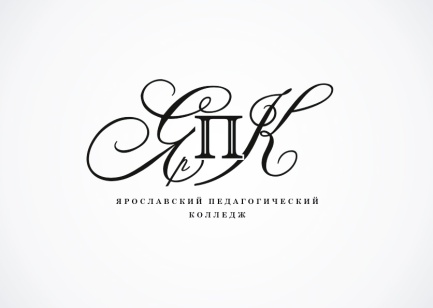 Государственное профессиональное образовательноеавтономное учреждение Ярославской областиЯрославский педагогический колледж150029, г. Ярославль,улица Маланова, 14Телефон: (4852) 32-64-14Факс: (4852) 32-64-14№ОГЛАВЛЕНИЕСтр.ВВЕДЕНИЕ ……………………………………….4ПРАКТИЧЕСКИЕ ЗАНЯТИЯ Педагогическая деятельность6Самообразование в педагогической деятельности 11Особенности документов, определяющих содержание освоения специальности15Учебно-исследовательская деятельность как фактор профессионального развития и самообразования студента16Возможности библиотек (музеев) города Ярославля для самообразования студента23Виды работы с текстом25Целеполагание в педагогическом процессе31Малые формы педагогического взаимодействия с младшими школьниками33Педагогическое мастерство учителя35Образовательное пространство школы38Наблюдение и анализ внеурочной формы организации педагогического процесса39Наблюдение и анализ урока в начальной школе40Требования к устному выступлению 42Защита реферата (учебная конференция)44Самооценка деятельности за период учебной практики 45Итоговая конференция по практике47Учебно-методическое и информационное обеспечение учебной практики49ПРИЛОЖЕНИЕУсловные обозначения5054СЛОВАРЬ ПЕДАГОГИЧЕСКИХ ТЕРМИНОВ55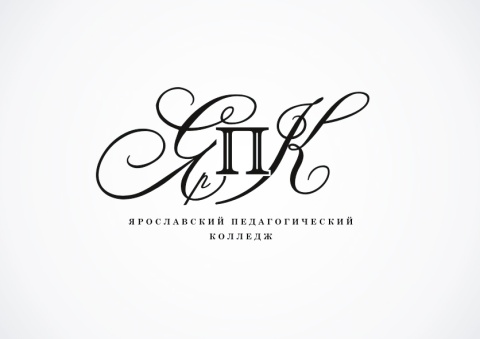 Дневникпо ознакомительной практикестудента ________________________________(фамилия, имя, отчество)курса _______ , группы __________________специальности  _ ( 050146 Преподавание в начальных классах,050715 Коррекционная педагогика в начальном образовании)___________________________________________База практики ________________Руководитель практики  ________________________Период практики ______________________________Ярославль 201__г.№п.пПедагогические способностиПедагогические уменияСамооценка от 0-3 баллов1Конструктивная деятельностьКонструктивная деятельностьСр. балл: Гностические (связаны с проявлением мыслительных операций)1) разделять педагогические явления на составляющие элементы (условия, причины, мотивы, стимулы, средства, методы, формы и пр.),2) осмысливать каждое пед. явление во взаимосвязи со всеми компонентами пед. процесса,3) работать с источниками информации, дидактически преобразовывать информацию,4) устанавливать межпредметные и внутрипредметные связи в изучаемом материале.Прогностические (связаны с представлением о задачах образования и способах их достижения)6) прогнозировать развитие коллек-тива, систему взаимоотношений в нем,7) прогнозировать развитие личности: ее качеств, свойств, чувств, воли и поведения, возможных отклонений в развитии и т.п.,8) прогнозировать ход развития пед. процесса: возможные трудности учащихся, результаты применения тех или иных методов, средств обучения и воспитания.Проективные (связаны с логикой разработки проекта пед. деятельности)9) переводить цели и содержание образования в конкретные пед. задачи, 10) учитывать потребности и интересы учащихся, возможности материальной базы, свой опыт и личностные  качества,11) отбирать виды деятельности, соответствующие поставленным задачам, формы, методы и средства в их оптимальном сочетании,12) планировать индивидуальную работу с учащимися2Организаторская деятельностьОрганизаторская деятельностьСр. балл:Организаторские1- включать учащихся в различные виды деятельности (учебную, игровую, творческую, спортивную, трудовую),2- организовывать индивидуальную, групповую и командную деятельность,3- организовывать влияние ученического коллектива, родителей на учащегося,4- мотивировать к выполнению деятельности,5 -осуществлять коррекцию учебной деятельностиМобилизационные 6- привлечь внимание учащихся, развивать устойчивый интерес к учению, труду и другим видам деятельности,7- формировать у учащихся навыки учебной деятельности и основы научной организации учебного труда8- создавать специальные ситуации для совершения нравственных поступков, проявления нестандартного решения проблемы. 3.Коммуникативная деятельностьКоммуникативная деятельностьСр. балл: Перцептивные 1- определять характер переживаний, состояния человека, его причастность или нет к тем или иным событиям по незначительным признакам, 2- правильно определять отношение человека к социальным ценностям, 3- мысленно ставить себя на место другого,Дидактические4- логически правильно выстроить объяснение, проблемное изложение,5- передавать учащимися учебный материал, делая его доступным для детей, 6- преподносить им материал или проблему ясно и понятно, вызывать интерес к предмету, возбуждать у учащихся активную самостоятельную мысльЭкспрессивные 7- создавать опыт эмоциональных переживаний учащихся,8- обеспечивать атмосферу благополучия в классе, 9- точно  и правильно передавать свое настроение, мысли, отношение с помощью невербальных средств общения.Речевые  10-устанавливать соответствующие ситуации дружеские или деловые отношения с учащимися своего класса, между классами, выбирать наиболее подходящий способ обращения, 11- формулировать вопросы в доступной форме, кратко, четко и др.12- поддерживать разговор, брать инициативу в общении. Важные личностные качества учителя:Самооценка0-3 баллаартистизм; публичностьинициативность, находчивость и разносторонностьинтерес и уважение к другому человеку;интерес, склонность к работе с детьми; культура поведения, культура речикультура общения, тактичность;личная ответственность;открытость, отзывчивостьпедагогическая зоркость, наблюдательность профессиональная компетентностьпунктуальность, чувство временисамоконтроль, терпение и уравновешенность;справедливость, объективность в оценкестремление к самопознанию и саморазвитию; требовательность к себе и другим, настойчивость; целеустремленностьитогоКритерии 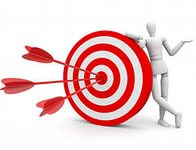 2Правильно оформлен титульный лист,заполнена таблица самооценки педспособностей,подсчитаны баллы и оформлена гистограмма,оценены ПВК,сделаны выводы об уровне готовности к освоению профессииКритерии 3Правильно оформлен титульный лист,заполнена таблица самооценки педспособностей,подсчитаны баллы и оформлена гистограмма,оценены ПВК,сделаны выводы об уровне готовности к освоению профессииКритерии 4Правильно оформлен титульный лист,заполнена таблица самооценки педспособностей,подсчитаны баллы и оформлена гистограмма,оценены ПВК,сделаны выводы об уровне готовности к освоению профессииКритерии 5Правильно оформлен титульный лист,заполнена таблица самооценки педспособностей,подсчитаны баллы и оформлена гистограмма,оценены ПВК,сделаны выводы об уровне готовности к освоению профессии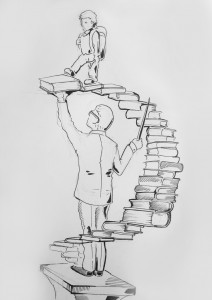 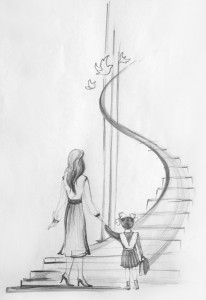 Автор Герцева С.С., художник-оформитель МБУ «Новосибирский городской дом учителя».По мнению автора проекта, у профессии учителя женское лицо. Поэтому в качестве памятника-символа Учителю предложена скульптурная композиция, где изображена учительница, держащая за руку ученицу и вместе с ней восходящая по лестнице знаний. Лестницу поддерживает стела, устремленная ввысь. Стелу венчают голуби, символизирующие выпускников школы.Задачи самовоспитанияЗадачи самовоспитанияМероприятия Мероприятия Сроки реализацииРезультат Результат 1.1.1 семестр2.2.3.3.Критерии 22знание теоретического материала темы занятия,заполнена в таблице графа задач саморазвития,заполнена в таблице графа мероприятия саморазвития,заполнена в таблице графа результат саморазвития,сделаны выводы знание теоретического материала темы занятия,заполнена в таблице графа задач саморазвития,заполнена в таблице графа мероприятия саморазвития,заполнена в таблице графа результат саморазвития,сделаны выводы знание теоретического материала темы занятия,заполнена в таблице графа задач саморазвития,заполнена в таблице графа мероприятия саморазвития,заполнена в таблице графа результат саморазвития,сделаны выводы Критерии 33знание теоретического материала темы занятия,заполнена в таблице графа задач саморазвития,заполнена в таблице графа мероприятия саморазвития,заполнена в таблице графа результат саморазвития,сделаны выводы знание теоретического материала темы занятия,заполнена в таблице графа задач саморазвития,заполнена в таблице графа мероприятия саморазвития,заполнена в таблице графа результат саморазвития,сделаны выводы знание теоретического материала темы занятия,заполнена в таблице графа задач саморазвития,заполнена в таблице графа мероприятия саморазвития,заполнена в таблице графа результат саморазвития,сделаны выводы Критерии 44знание теоретического материала темы занятия,заполнена в таблице графа задач саморазвития,заполнена в таблице графа мероприятия саморазвития,заполнена в таблице графа результат саморазвития,сделаны выводы знание теоретического материала темы занятия,заполнена в таблице графа задач саморазвития,заполнена в таблице графа мероприятия саморазвития,заполнена в таблице графа результат саморазвития,сделаны выводы знание теоретического материала темы занятия,заполнена в таблице графа задач саморазвития,заполнена в таблице графа мероприятия саморазвития,заполнена в таблице графа результат саморазвития,сделаны выводы Критерии 55знание теоретического материала темы занятия,заполнена в таблице графа задач саморазвития,заполнена в таблице графа мероприятия саморазвития,заполнена в таблице графа результат саморазвития,сделаны выводы знание теоретического материала темы занятия,заполнена в таблице графа задач саморазвития,заполнена в таблице графа мероприятия саморазвития,заполнена в таблице графа результат саморазвития,сделаны выводы знание теоретического материала темы занятия,заполнена в таблице графа задач саморазвития,заполнена в таблице графа мероприятия саморазвития,заполнена в таблице графа результат саморазвития,сделаны выводы Я знаю,  что значит Я умеюФГОС СПО,  МДК,   ПМ, ИГА,    КОСОК,       ПК, УП,       ПП- находить в сети Интернет нужный документ- работать с ФГОС СПО- ориентироваться в учебном плане (узнавать когда сдавать экзамены, зачеты, какие бывают практики, какие и сколько часов  буду изучать предметы) http://www.nsu.ru/sociol;http:www.nitehawk.com/alleicat-faq.htnlhttp:www. sci.econ;http: www.sci. cognitive; и т. д.? – сомнение, вопрос;!!! – важно обратить внимание;NВ! – хорошо заметить;[ ] – выписать и т.д.Заголовок;Аннотация;Оглавление;Предисловие;Послесловие;Справочный аппарат. в научной литературе указывает на тему. расположена на обороте титульного листа; сжатая характеристика содержания с указанием адресата. план изложения с указанием темы, путеводитель по книге. изложение задач, поставленных автором; необходимость издания или переиздания. итог, краткие выводы. комментарии к понятиям, терминам, фактам.№Название журналаРазделы или педагогические проблемы 1Официальные документы в образовании2Начальная школа3Начальная школа плюс До и После 4Методист5Классный руководитель6 ???И т.п.8) Беглый просмотр, чтение заголовка. 9) Тщательный просмотр отмеченных статей журналов, сборников. 10) Заполнить аннотационную карточку. а) Получить необходимую информацию.б) Систематизация имеющейся информации по релевантности.в) Быстро определить нужный и интересный материал.11) Заголовок12) Аннотация13) Оглавление14) Предисловие15) Послесловие16) Справочный аппарата) комментарии к понятиям, терминам, фактамб) изложение задач, поставленных автором; необходимость издания или переизданияв) расположено на обороте титульного листа, содержит сжатую  характеристику содержания с указанием адресатаг) итог, краткие выводыд) план изложения с указанием темые) в научной литературе указывает на темуКритерии 2знание теоретического материала темы занятия,заполнена таблица с анализом журналов,составлен список литературы по теме в соответствии с требованиями,отдельно оценивается правильность выполнения теста Критерии 3знание теоретического материала темы занятия,заполнена таблица с анализом журналов,составлен список литературы по теме в соответствии с требованиями,отдельно оценивается правильность выполнения теста Критерии 4знание теоретического материала темы занятия,заполнена таблица с анализом журналов,составлен список литературы по теме в соответствии с требованиями,отдельно оценивается правильность выполнения теста Критерии 5знание теоретического материала темы занятия,заполнена таблица с анализом журналов,составлен список литературы по теме в соответствии с требованиями,отдельно оценивается правильность выполнения теста Составьте рекламу-презентацию библиотечного фонда колледжа.Составьте рекламу-презентацию библиотечного фонда колледжа.Критерии 2знание теоретического материала темы занятия,составлены памятки с описанием видов работы с текстом,составлен план реферата, определен аппарат исследования (актуальность, цель, задачи)Критерии 3знание теоретического материала темы занятия,составлены памятки с описанием видов работы с текстом,составлен план реферата, определен аппарат исследования (актуальность, цель, задачи)Критерии 4знание теоретического материала темы занятия,составлены памятки с описанием видов работы с текстом,составлен план реферата, определен аппарат исследования (актуальность, цель, задачи)Критерии 5знание теоретического материала темы занятия,составлены памятки с описанием видов работы с текстом,составлен план реферата, определен аппарат исследования (актуальность, цель, задачи)Оформите кроссворд по теме.Цели для ученика1.2.3.Цели для ученика1.2.3.Цель  для учителяЗадачиОбучающиеРазвивающие Воспитательные Цель  для учителяЗадачиОбучающиеРазвивающие Воспитательные Цель  для учителяЗадачиОбучающиеРазвивающие Воспитательные Тип урокаТип урокаПланируемые результаты (личностные, метапредметные, предметные)Планируемые результаты (личностные, метапредметные, предметные)Планируемые результаты (личностные, метапредметные, предметные)ОборудованиеОформление доскиОборудованиеОформление доскиХод занятияХод занятияХод занятияЭтапы урокаДеятельность учителя и ученикаДеятельность учителя и ученикаДеятельность учителя и ученикаРезультат взаимодействияОрг. моментПовторение ранее изученного материала (актуализация)Целеполагание Изучение нового материалаЗакрепление знаний и умений Подведение итога урокачерез содержаниечерез деятельность учителячерез деятельность учащегосячерез  результат деятельности учащегосяученики изучают  единицы учебной информации (изучение законов, правил, теории)Что он планирует делать на уроке ("научить, сформировать, проверить"...)содержит ответ на вопрос: "Что будем делать?" (читать, писать, рисовать"...)этот вариант наиболее органичен («Ученик научится,Будет знать..»)Критерии 2знание теоретического материала темы занятия,наблюдение фрагмента занятия,заполнение технологической карты,грамотное формулирование целей и задач наблюдаемого урока Критерии 3знание теоретического материала темы занятия,наблюдение фрагмента занятия,заполнение технологической карты,грамотное формулирование целей и задач наблюдаемого урока Критерии 4знание теоретического материала темы занятия,наблюдение фрагмента занятия,заполнение технологической карты,грамотное формулирование целей и задач наблюдаемого урока Критерии 5знание теоретического материала темы занятия,наблюдение фрагмента занятия,заполнение технологической карты,грамотное формулирование целей и задач наблюдаемого урока Скачайте конкурсный видеоурок или составьте буклет с рекомендациями как развивать у детей умение ставить цель.Скачайте конкурсный видеоурок или составьте буклет с рекомендациями как развивать у детей умение ставить цель.1. У ДЯДЮШКИ АБРАМА2. Цель: создать веселое настрое, организовать динамическую паузу.3. Описание игры Текст повторяется вместе с залом. Предварительно необходимо выучить слова:У дядюшки Абрама сорок сыновей, Сорок сыновей и сорок дочерей. Они не пили и не ели, Все на дядюшку смотрелиПравая рука...(К концу игры в движении находятся все части тела)1.РАЗ - ПОДНЯТЬСЯ, ПОТЯНУТЬСЯ2. Цель: снять мышечное статическое напряжение3. Раз - подняться, потянуться,Два - нагнуть, разогнуться,Три - в ладоши, три хлопка,Головою три кивка.На четыре - руки шире,Пять - руками помахать,Шесть - на место тихо сесть...1.СЕРДЦЕ КРАСАВИЦЫ2.Цель: создать успокаивающую обстановку 3.Описание игры: Ведущий предлагает всем вспомнить слова куплета песни: «Сердце красавицы склонно к измене и к перемене, как ветер мая» и спеть песню всем залом. Слова заменяются по очереди движениями, каждое слово — на жест. После введения каждого жеста поется вся песня, пока все слова не будут заменены жестами. Вот что получится: прикосновение рук к левой стороне груди — «сердце».Обводим руками контур своего лица — «красавицы». Делаем наклон корпусом — «склонно». Изображаем над головой рожки — «к измене». Все сидят нога за ногу и меняют ноги, опускают одну, закидывая другую, — «и к перемене». Дуют — «как ветер». Вытягивают ладонь с пятью пальцами — «мая».Критерии 2знание  теоретического материала темы занятия,составлена картотека игр на перемене, составлена картотека физкультминуток, составлена картотека игр малой подвижности составлена картотека игр в залеКритерии 3знание  теоретического материала темы занятия,составлена картотека игр на перемене, составлена картотека физкультминуток, составлена картотека игр малой подвижности составлена картотека игр в залеКритерии 4знание  теоретического материала темы занятия,составлена картотека игр на перемене, составлена картотека физкультминуток, составлена картотека игр малой подвижности составлена картотека игр в залеКритерии 5знание  теоретического материала темы занятия,составлена картотека игр на перемене, составлена картотека физкультминуток, составлена картотека игр малой подвижности составлена картотека игр в залеКомпоненты Компоненты Показатели Оценка (1-5)Гностический Педагогические знанияможет растолковать современные педагогические понятия, в  работе опирается на современные документы в сфере образования, знает требования к организации процесса обучения данной возрастной группы,Гностический Знание психологиизнает и учитывает в работе возрастные особенности детей класса, дифференцирует способности учащихсяГностический Знание преподаваемой дисциплиныдемонстрирует компетентность в преподаваемой дисциплине, в обучении использует эффективные материалы  и примеры  Гностический Эрудированностьотвечает на вопросы учащихся, приглашает к общению после учебного занятияГностический  Установление предметных связейустанавливает внутрипредметные связи в изучаемом материале и интеграцию с другими предметамиII. Проектировочный Целеполаганиецели и задачи занятия позволяют реализовать требования ФГОС и рабочей программыII. Проектировочный Планирование спланировано сочетание разных видов деятельности учащихся, этапы соответствуют типу занятияII. Проектировочный Конструированиепродуманы интересные переходы и связи между отдельными этапами занятия, педагог использует нетрадиционные формы занятияII. Проектировочный Моделирование Средства обучения подобраны удачно, в работе нет сбоев и задержек, ИКТ отвечают педагогическим и санитарным требованиямIII. Коммуникативный Речьустная речь правильная, выразительная, объяснение логично, педагог демонстрирует энтузиазм в изучении темы  III. Коммуникативный Голосдикция, темп речи, громкость голоса педагога, четкая артикуляция способствуют пониманию учебного материалаIII. Коммуникативный Невербальные  средства общенияневербальные средства демонстрируют вежливость, открытость, уважение по отношению к ученикам, искренний интерес к их мыслям III. Коммуникативный Взаимодействиепроявляет внимание, заботу и поддержку, работает на принципах сотрудничества и IV. Организационный Активностьстимулирует высокую активность учащихся в течение всего занятия, организует познавательную деятельность учащихся с учетом их возможностей и способностей, заполняет все учебное время решением учебных задачIV. Организационный Руководство  работойрегулярно меняет виды деятельности, предупреждает утомляемость, проводит физкультминутки IV. Организационный УУДформирует навыки самоорганизации у детей,  развивает регулятивные, коммуникативные и познавательные УУД учащихсяIV. Организационный Индивидуальная работареализует индивидуальный подход, составляет индивидуальные планы по дальнейшему личностному развитию учащихсяV. МетодическийТехнология обученияиспользует современные образовательные технологии в работе, демонстрирует разнообразие педагогических приемов, обеспечивает стабильное высокое качество обученности учащихсяV. МетодическийПринципы  обучениясоблюдает психолого-педагогические механизмы усвоения учебной информации, реализуя обще-дидактические и частно-методические принципы обученияV. МетодическийОценкаоценивает работу учащихся своевременно,  объективно, обучает оцениванию и самооценке учебных достижений учащихся по четким критериямV. МетодическийИтог  занятияподводит итоги учебного занятия, организует рефлексию, актуализирует достижения учащихся на данном занятии, определяет перспективы самообразования (вне школы)VI. ЛичностныйПрофессионально важные качествапроявляет морально-этические качества, любовь к детям и педагогическому делу, гуманизм, ответственность, альтруизм, справедливостьVI. ЛичностныйПедагогическая направленностьвысоко ценит профессию педагога, считает ее призванием, личным примером служит формированию гражданских качеств учащихсяVI. ЛичностныйСамовоспитание и саморазвитиеимеет программу личностно-профессионального роста, ведет портфолио саморазвития, посещает курсы и другие формы повышения квалификации VI. ЛичностныйТворческий подходпроявляет,  инициативность, творчество в учебной и внеучебной деятельности, имеет собственные методические разработки, распространяет свой педагогический опытКритерии 2знание теоретического материала темы занятия,наблюдение занятия,заполнение технологической карты,грамотное формулирование целей и задач, анализ применения средств на занятииКритерии 3знание теоретического материала темы занятия,наблюдение занятия,заполнение технологической карты,грамотное формулирование целей и задач, анализ применения средств на занятииКритерии 4знание теоретического материала темы занятия,наблюдение занятия,заполнение технологической карты,грамотное формулирование целей и задач, анализ применения средств на занятииКритерии 5знание теоретического материала темы занятия,наблюдение занятия,заполнение технологической карты,грамотное формулирование целей и задач, анализ применения средств на занятииОформите красочно схему педагогических средствКритерии 2знание теоретического материала темы занятия,наблюдение занятия,заполнение технологической карты,грамотное формулирование целей и задач, широта педагогического анализа  Критерии 3знание теоретического материала темы занятия,наблюдение занятия,заполнение технологической карты,грамотное формулирование целей и задач, широта педагогического анализа  Критерии 4знание теоретического материала темы занятия,наблюдение занятия,заполнение технологической карты,грамотное формулирование целей и задач, широта педагогического анализа  Критерии 5знание теоретического материала темы занятия,наблюдение занятия,заполнение технологической карты,грамотное формулирование целей и задач, широта педагогического анализа  Критерии 2знание теоретического материала темы занятия,степень готовности доклада, в котором раскрыты цели и задачи реферата, широта анализа проблемы исследования,наличие собственной точки зрения по теме доклада  Критерии 3знание теоретического материала темы занятия,степень готовности доклада, в котором раскрыты цели и задачи реферата, широта анализа проблемы исследования,наличие собственной точки зрения по теме доклада  Критерии 4знание теоретического материала темы занятия,степень готовности доклада, в котором раскрыты цели и задачи реферата, широта анализа проблемы исследования,наличие собственной точки зрения по теме доклада  Критерии 5знание теоретического материала темы занятия,степень готовности доклада, в котором раскрыты цели и задачи реферата, широта анализа проблемы исследования,наличие собственной точки зрения по теме доклада  №Критерий оформленияФИО студентовФИО студентовФИО студентовФИО студентовФИО студентов1Титульный 2Оглавление 3Содержание 4Заключение 5Список литературыКритерии выступления1Логичность, последовательность доклада2Культура речи,  нет оговорок, 3Научный стиль4Свобода владение информацией5Собственная позицияТребования, предъявляемые к учебному рефератуВиды работ, выполненных обучающимся во время практикиКачество работы 1. Оформление и ведение дневника практики 2. Диагностика уровня профессиональных способностей3. Изучение ресурсов самообразования студента 4 Изучение техники работы с информацией 5. Оформление картотеки игр, организация игр и физкультминуток.6. Анализ уроков в начальной школе7. Написание  реферата8. Защита реферата9. Самоанализ деятельности, отчет по практике.- выполнить задание и оформить его в дневник по практике- выполнить задание и оформить его в дневник по практике- оцените уровень развития своих качеств, способностей- оцените уровень развития своих качеств, способностей- проверьте себя,  на сколько хорошо вы усвоили материал, результаты оформить в дневник- проверьте себя,  на сколько хорошо вы усвоили материал, результаты оформить в дневник- выполните задание и оформите его в Портфолио на отдельных листах А 4.- выполните задание и оформите его в Портфолио на отдельных листах А 4.- творческое задание добровольного характера- творческое задание добровольного характера- критерии оценки качества выполнения работы- критерии оценки качества выполнения работы